Муниципальное бюджетное общеобразовательное учреждение «Основная общеобразовательная школа № 2 ст. Кардоникской»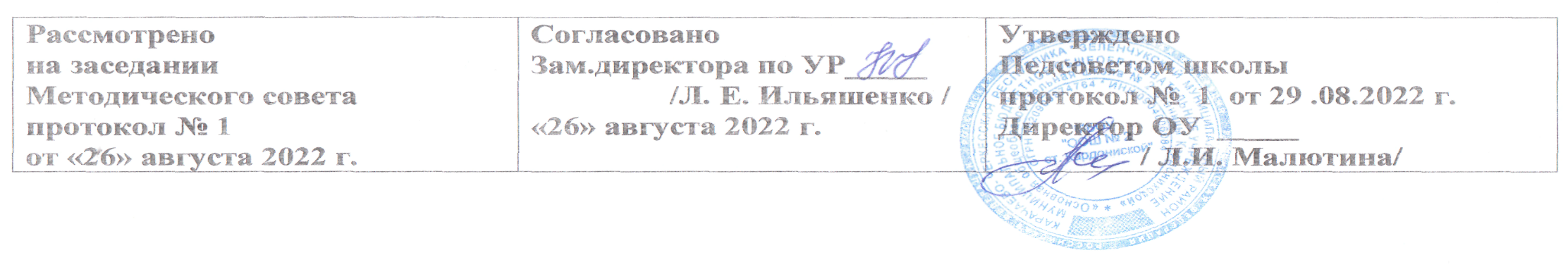                                                                                  РАБОЧАЯ УЧЕБНАЯ ПРОГРАММАпо литературедля 8 классаРабочая программа разработана в соответствии с Федеральным государственным образовательным стандартом основного общего образования на основе примерной программы основного общего образования по    литературе для 5-9 классов, авторы  В.Я Коровина  и др.  (М.: Просвещение, 2015 г.)                                                                                                                                  Рабочую учебную программу разработала:Шкрабоцкая Людмила Алексеевна	учитель русского языка и литературы                                                                                       2022 – 2023  уч. годПояснительная запискаРабочая программа по  литературе для   8 класса  разработана на   основе следующих документов:                                                                 Федеральный закон «Об образовании в Российской Федерации»  Федеральный государственный образовательный стандарт основного общего образования. – Москва, « Просвещение»,2011г.                                       Примерные программы по учебным предметам.  Литература. Москва,  «Просвещение», 2010г.                                                                                                      Программы общеобразовательных учреждений. Литература. Под ред. В.Я. Коровиной и др. (М.: Просвещение, 2007)                                                        Учебного  плана МБОУ «ООШ № 2 ст. Кардоникской»Федеральный перечень учебников, утвержденных, рекомендованных (допущенных) к использованию в образовательном процессе в                                         образовательных учреждениях, реализующих программы общего образования.                                                                                                                              Требования к оснащению образовательного процесса в соответствии с содержательным наполнением учебных предметов федерального  государственного образовательного стандарта (Приказ Минобрнауки России от 04.10.2010 г. N . Москва).                                                                                   СанПиН, 2.4.2.2821-10 «Санитарно-эпидемиологические требования к условиям и организации обучения в общеобразовательных   учреждениях» (утвержденные постановлением Главного государственного санитарного врача Российской Федерации 29.12.2010 г.   №189).Рабочая программа составлена в соответствии с УМК:1.     Примерные программы основного общего образования.  Литература .- М.: Просвещение, 2014. (Стандарты второго поколения)2.     Программы по  литературе  под редакцией  В.Я. Коровиной и др. (М.: Просвещение, 2014)3.     Учебник «Литература. 8 класс. В 2-х частях»/ В.Я Коровина и др.; М.: Просвещение, 2015 г    Программа детализирует и раскрывает содержание стандарта, определяет общую стратегию обучения, воспитания и развития учащихся средствами учебного предмета в соответствии с целями изучения  литературы, которые определены стандартом. Цели изучения  литературы   в 8 классе: 1.    Формирование духовно развитой личности, обладающей гуманистическим мировоззрением, национальным самосознанием общероссийским гражданским сознанием, чувством патриотизма;2.    Развитие интеллектуальных и творческих способностей учащихся, необходимых для успешной социализации и самореализации личности;3.  Постижение учащимися вершинных произведений отечественной и мировой литературы, их чтение и анализ, освоенный на понимании образной природы искусства слова, опирающийся на принципы единства художественной формы и содержания, связи искусства с жизнью, историзма;4.   Формирование умений читать, комментировать, анализировать и интерпретировать художественный текст;5.   Овладение возможными алгоритмами постижения смыслов, заложенных в художественном тексте (или любом другом речевом высказывании), и создание собственного текста, представление своих оценок и суждений по поводу прочитанного; 6. Овладение важнейшими общеучебными умениями и универсальными учебными действиями (формулировать цели деятельности, планировать ее, осуществлять библиографический поиск, находить и обрабатывать необходимую информацию из различных источников, включая Интернет и др.); 7. Использование опыта общения с произведениями художественной литературы в повседневной жизни и учебной деятельности, речевом самосовершенствовании.Достижение поставленных целей при разработке и реализации образовательным учреждением основной образовательной программы основного общего образования предусматривает решение следующих основных задач: 8. Обеспечение соответствия основной образовательной программы требованиям ФГОС; 9. Обеспечение преемственности начального общего, основного общего, среднего (полного) общего образования; 10. Обеспечение доступности получения качественного основного общего образования, достижение планируемых результатов освоения основной образовательной программы основного общего образования всеми обучающимися, в том числе детьми-инвалидами и детьми с ограниченными возможностями здоровья; 11. Остановление требований к воспитанию и социализации обучающихся как части образовательной программы и соответствующему усилению воспитательного потенциала школы, обеспечению индивидуализированного психолого-педагогического сопровождения каждого обучающегося, формированию образовательного базиса, основанного не только на знаниях, но и на соответствующем культурном уровне развития личности, созданию необходимых условий для ее самореализации; 12. Обеспечение эффективного сочетания урочных и внеурочных форм организации образовательного процесса, взаимодействия всех его участников; 13. Взаимодействие образовательного учреждения при реализации основной образовательной программы с социальными партнерами; 14. Выявление и развитие способностей обучающихся, в том числе одаренных детей, детей с ограниченными возможностями здоровья и инвалидов, их профессиональных склонностей через систему клубов, секций, студий и кружков, организацию общественно полезной деятельности, в том числе социальной практики, с использованием возможностей образовательных учреждений дополнительного образования детей; 15. Организация интеллектуальных и творческих соревнований, научно-технического творчества, проектной и учебно-исследовательской деятельности; 16. Участие обучающихся, их родителей (законных представителей), педагогических работников и общественности в проектировании и развитии внутришкольной социальной среды, школьного уклада; 17. Включение обучающихся в процессы познания и преобразования внешкольной социальной среды (населенного пункта, района, города) для приобретения опыта реального управления и действия; 18. Социальное и учебно-исследовательское проектирование, профессиональная ориентация обучающихся при поддержке педагогов, психологов, социальных педагогов, сотрудничестве с базовыми предприятиями, учреждениями профессионального образования, центрами профессиональной работы; 19. Сохранение и укрепление физического, психологического и социального здоровья обучающихся, обеспечение их безопасности.В основе реализации основной образовательной программы лежит системно-деятельностный подход, который предполагает: 20. Воспитание и развитие качеств личности, отвечающих требованиям информационного общества, инновационной экономики, задачам построения российского гражданского общества на основе принципов толерантности, диалога культур и уважения его многонационального, поликультурного и поликонфессионального состава; 21. Формирование соответствующей целям общего образования социальной среды развития обучающихся в системе образования, переход к стратегии социального проектирования и конструирования на основе разработки содержания и технологий образования, определяющих пути и способы достижения желаемого уровня (результата) личностного и познавательного развития обучающихся; 22. Ориентация на достижение цели и основного результата образования — развитие на основе освоения универсальных учебных действий, познания и освоения мира личности обучающегося, его активной учебно-познавательной деятельности, формирование его готовности к саморазвитию и непрерывному образованию; 23. Признание решающей роли содержания образования, способов организации образовательной деятельности и учебного сотрудничества в достижении целей личностного и социального развития обучающихся: 24. Учет индивидуальных возрастных, психологических и физиологических особенностей обучающихся, роли, значения видов деятельности и форм общения при построении образовательного процесса и определении образовательно-воспитательных целей и путей их достижения; 25.   Разнообразие индивидуальных образовательных траекторий и индивидуального развития каждого обучающегося, в том числе одаренных детей, детей-инвалидов и детей с ограниченными возможностями здоровья.Цели изучения литературы могут быть достигнуты при обращении к художественным произведениям, которые давно и всенародно признаны классическими с точки зрения их художественного качества и стали достоянием отечественной и мировой литературы. Следовательно, цель литературного образования в школе состоит и в том, чтобы познакомить учащихся с классическими образцами мировой словесной культуры, обладающими высокими художественными достоинствами, выражающими жизненную правду, общегуманистические идеалы и воспитывающими высокие нравственные чувства у человека читающего.Для достижения поставленных целей необходимо решить следующие задачи:                                                                                                                                       1.  Обращаясь к текстам художественных произведений,  продолжить работу над смыслом понятий, определяющих вечные ценности: стыд, совесть, добро, честь, любовь к людям, справедливость, обязанность, ответственность;                                                                                                                                       2. Начать работу по формированию читательских умений на основе теоретических знаний, а именно: искусство, литература, слово; художественный образ; вымысел; устное народное творчество, виды фольклора; выразительно-изобразительные средства художественного языка (эпитет, метафора, сравнение, гипербола, аллегория);                                                                                                                                                                                                                 3.  Учить читать художественный текст, выражать своё отношение к прочитанному; выделять смысловые части текста, составлять план; пересказывать эпизод, фрагмент текста;                                                                                                                                                                                                                                        4.  Учить художественному рассказыванию текста;                                                                                                                                                                                         5. Закреплять умение и навык чтения наизусть;                                                                                                                                                                                             6. Закреплять умение и навык ответа на вопросы аналитического характера;                                                                                                                                                         7. Продолжить работу по иллюстрированию художественного текста;                                                                                                                                                       8. Продолжить формирование навыка беглого и осознанного чтения;                                                                                                                                                       9. Продолжить знакомство обучающихся с литературными местами (очные и заочные экскурсии), просмотры спектаклей, фильмов.Основной формой организации учебных занятий является урок.Формы организации познавательной деятельности обучающихся на уроке: фронтальная, парная, групповая,   индивидуальные формы учебной деятельности. 	      Технологии, методы, средства обучения          Для реализации рабочей программы на уроках  используются: 1.Осознанное, творческое чтение художественных произведений разных жанров 2.  Выразительное чтение художественного текста 3.  Различные виды пересказа (подробный, краткий, выборочный, с элементами комментария, с творческим заданием) 4.  Ответы на вопросы, раскрывающие знание и понимание текста произведения 5.  Заучивание наизусть стихотворных и прозаических текстов 6.  Анализ и интерпретация произведения 7.  Составление планов и написание отзывов о произведениях 8.  Написание сочинений по литературным произведениям и на основе жизненных впечатлений 9.  Целенаправленный поиск информации на осовее знания ее источников и умения работать с ними 10.Индивидуальная и коллективная проектная деятельность. Виды и формы контроля Виды контроля: текущий ( устный и письменный ответ на вопрос, анализ эпизодов художественных произведений, чтение наизусть, тест, проверочная работа), тематический (тест, сочинение), промежуточный.2. Общая характеристика учебного предметаГлавная идея программы по литературе — изучение литературы от фольклора к древнерусской литературе, от нее к русской литературе XVIII, XIX, XX вв. Русская литература является одним из основных источников обогащения речи учащихся, формирования их речевой культуры и коммуникативных навыков. Изучение языка художественных произведений способствует пониманию учащимися эстетической функции слова, овладению ими стилистически окрашенной русской речью.Специфика учебного предмета «Литература» определяется тем, что он представляет собой единство словесного искусства и основ науки (литературоведения), которая изучает это искусство.Курс литературы в 8 классе строится на основе сочетания концентрического, историко-хронологического и проблемно-тематического принципов.Содержание курса литературы в 8 классе включает в себя произведения русской и зарубежной литературы, поднимающие вечные проблемы (добро, зло, жестокость и сострадание, великодушие, прекрасное в природе и человеческой жизни, роль и значение книги в жизни писателя и читателя и т. Д.)Ведущая проблема изучения литературы в 8 классе — особенности труда писателя, его позиция, изображение человека как важнейшая проблема литературы.В программе соблюдена системная направленность — курс 8 класса представлен разделами: 1.   Устное народное творчество. 2.   Древнерусская литература. 3.   Русская литература XVIII века. 4.   Русская литература XIX века. 5.   Русская литература XX века. 6.   Литература народов России. 7.   Зарубежная литература. 8.   Обзоры. 9.   Сведения по теории и истории литературы.В разделах 1—8 даются перечень произведений художественной литературы, краткие аннотации, раскрывающие их основную проблематику и художественное своеобразие. Изучению произведений предшествует краткий обзор жизни и творчества писателя. В условиях введения Федерального компонента государственного стандарта общего образования», в рабочей программе выделены часы на развитие речи, на уроки внеклассного чтения, проектную деятельность учащихся.В программу включен перечень необходимых видов работ по развитию речи: словарная работа, различные виды пересказа, устные и письменные сочинения, отзывы, доклады, диалоги, творческие работы, а также произведения для заучивания наизусть, списки произведений для самостоятельного чтения.Формы  контроля с указанием темы, режима проведения, даты и методов проверкиОценка достижения планируемых результатов освоения основной образовательной программы основного общего образованияКритерии оценки устного ответа по литературе1. Оценка «отлично» ставится за исчерпывающий, точный ответ, демонстрирующий хорошее знание текста произведения, умение использовать литературно-критические материалы для аргументации и самостоятельных выводов; свободное владение литературоведческой терминологией; анализ литературного произведения в единстве содержания и формы; умение излагать материал последовательно, делать необходимые обобщения и выводы, а также умение выразительно читать наизусть программные произведения.2. Оценка «хорошо» ставится за ответ, обнаруживающий хорошее знание и понимание литературного материала, умение анализировать текст произведения, приводя необходимые примеры; умение излагать материал последовательно и грамотно. В ответе может быть недостаточно полно развернута аргументация, возможны отдельные недостатки в формулировке выводов, иллюстративный материал может быть представлен не слишком подробно; допускаются отдельные погрешности в чтении наизусть и речевом оформлении высказываний.3. Оценка «удовлетворительно» ставится за ответ, в котором материал раскрыт в основном правильно, но схематично или недостаточно полно, с отклонениями от последовательности изложения. Анализ текста частично подменяется пересказом, нет полноценных обобщений и выводов; допущены ошибки в речевом оформлении высказывания; есть затруднения в чтении наизусть.4. Оценка «неудовлетворительно» ставится, если ответ обнаруживает незнание текста и неумение его анализировать, если анализ подменяется пересказом; в ответе отсутствуют необходимые примеры; нарушена логика в изложении материала, нет необходимых обобщений и выводов; недостаточно сформированы навыки устной речи; есть нарушения литературной нормы.Критерии оценки сочиненияСочинение - письменная форма проведения экзамена по русскому языку и литературе, поэтому экзаменующийся должен показать не только хорошее знание литературного материала, не только умение ориентироваться в условиях мыслительно-речевой задачи, продиктованной формулировкой темы, не только наличие определенного круга знаний: историко-литературных, теоретико-литературных и биографических, но и, что не менее важно, обладать специальными знаниями, умениями и навыками: орфографически, пунктуационно и стилистически грамотно излагать свои мысли. В отличие от школьных сочинений, где обыкновенно выставляется двойная оценка - за полноту раскрытия темы и за грамотность, - в ряде вузов оценка за сочинение, написанное на вступительном экзамене, выставляется одна.
      Критерии оценки вступительного сочинения в целом соответствуют критериям школьного сочинения. Однако в условиях конкурсной ситуации требования, предъявляемые к сочинению, написанному на вступительных экзаменах, оказываются выше и жестче.
      Оценка "5" ("пять") ставится за сочинение, полностью соответствующее теме, глубоко и аргументированно ее раскрывающее, демонстрирующее отличное знание текста литературного произведения так же, как и других материалов, привлеченных для раскрытия этой темы (литературоведческих, критических, исторических, философских и т. д.). Сочинение не должно содержать фактических ошибок. Сочинение должно быть логичным и последовательным в изложении мыслей, демонстрирующим исчерпанность цитатной аргументации, выстроенным изящно в композиционном плане, написанным в соответствии с нормами литературного языка и выдержанным в стиле, соответствующем избранной теме. В сочинении, оцененном на "5", допускается наличие 1-2 речевых недочетов, 1 орфографической или 1 пунктуационной ошибки. 
      Оценка "4" ("четыре") ставится за сочинение, достаточно полно раскрывающее тему, обнаруживающее хорошее знание литературного материала, логичное и последовательное по изложению, хорошо выстроенное композиционно, написанное в соответствии с нормами литературного языка, стилистически соответствующее теме, лексический и грамматический строй речи которого достаточно разнообразен. В сочинении, оцененном на "4", допускаются 1 - 2 фактических неточности, не более 2 речевых недочетов, не более 2 орфографических и 2 пунктуационных или стилистических ошибок (варианты: 1 орфографическая + 3 пунктуационных или стилистических, 0 орфографических + 4 пунктуационных или стилистических). 
      Оценка " 3 " ("три") ставится за сочинение, в целом раскрывающее тему, но обнаруживающее односторонность или неполноту в раскрытии темы, в котором допущены отклонения от темы или отдельные неточности в изложении фактического материала, нарушение последовательности и логичности изложения, недостаточность цитатного материала и аргументации, невыразительность речи, однообразие синтаксических конструкций, бедность словаря. В сочинении, оцененном на "3", допускаются не более 4 орфографических и 4 пунктуационных или стилистических ошибок (варианты: 3 орфографических + 5 пунктуационных или стилистических; 0 орфографических + 8 пунктуационных или стилистических). При выставлении оценки учитываются и речевые недочеты (не более 5), имеющиеся в сочинении. 
      Оценка "2" ("два") ставится за сочинение, в котором тема не раскрыта или не соответствует вынесенной в заглавие, в котором обнаруживается незнание литературного текста и критического3. Описание места учебного предмета «Литература»  в учебном планеУчебный план школы на 2018-2019 учебный год предусматривает обязательное изучение литературы в 8 классе в объеме 68 часов: 2 часа в неделю.  4. Личностные, метапредметные и предметные результаты освоения учебного предмета «Литература» в 8 классеЛичностные результаты:1) воспитание российской гражданской идентичности: патриотизма, любви и уважения к Отечеству, чувства гордости за свою Родину, прошлое и настоящее многонационального народа России; осознание своей этнической принадлежности, знание истории, языка, культуры своего народа, своего края, основ культурного наследия народов России и человечества; усвоение гуманистических, демократических и традиционных ценностей многонационального российского общества; воспитание чувства ответственности и долга перед Родиной;2) формирование ответственного отношения к учению, готовности и способности обучающихся к саморазвитию и самообразованию на основе мотивации к обучению и познанию, осознанному выбору и построению дальнейшей индивидуальной траектории образования на базе ориентирования в мире профессий и профессиональных предпочтений, с учетом устойчивых познавательных интересов;3) формирование целостного мировоззрения, соответствующего современному уровню развития науки и общественной практики, учитывающего социальное, культурное, языковое, духовное многообразие современного мира; 4) формирование осознанного, уважительного и доброжелательного отношения к другому человеку, его мнению, мировоззрению, культуре, языку, вере, гражданской позиции, к истории, культуре, религии, традициям, языкам, ценностям народов России и народов мира; готовности и способности вести диалог с другими людьми и достигать в нем взаимопонимания; 5)освоение социальных норм, правил поведения, ролей и форм социальной жизни в группах и сообществах, включая взрослые и социальные сообщества; участие в школьном самоуправлении и общественной жизни в пределах возрастных компетенций с учетом региональных, этнокультурных, социальных и экономических особенностей; 6) развитие морального сознания и компетентности в решении моральных проблем на основе личностного выбора, формирование нравственных чувств и нравственного поведения, осознанного и ответственного отношения к собственным поступкам;7) формирование коммуникативной компетентности в общении и сотрудничестве со сверстиками, старшими и младшими в процессе образовательной, общественно полезной, учебно-исследовательской, творческой и других видах деятельности; 8) формирование экологической культуры на осовее признания ценности жизни во всех ее проявлениях и необходимости ответственного, бережного отношения к окружающей среде; 9) осознание значения семьи в жизни человека и общества, принятие ценностей семейной жизни уважительное и заботливое отношение к членам своей семьи;10)  развитие эстетического сознания через освоение художественного наследия народов России и мира, творческой деятельности эстетического характера.Метапредметные результаты:1) умение самостоятельно определять цели своего обучения, ставить и формулировать для себя новые задачи в учебе и познавательной деятельности;2) умение самостоятельно планировать пути достижения целей, в том числе альтернативные, осознанно выбирать наиболее эффективные способы решения учебных и познавательных задач;3) умение соотносить свои действия с планируемыми результатами, осуществлять контроль своей деятельности в процессе достижения результата, определять способы действий в рамках предложенных условий и требований, корректировать свои действия в соответствии с изменяющейся ситуацией;4) умение оценивать правильность выполнения учебной задачи, собственные возможности ее решения;5) владение основами самоконтроля, самооцени, принятия решений и осуществления осознанного выбора в учебной и познавательной деятельности;6) умение определять понятия, создавать обобщения. Устанавливать аналогии, классифицировать, самостоятельно выбирать основания и критерии для классификации, устанавливать причинно-следственные связи, строить логическое рассуждение, умозаключение (индуктивное, дедуктивное и по аналогии) и делать выводы; 7) умение создавать, применять и преобразовывать знаки и символы, модели и схемы для решения учебных и познавательных задач; 8) смысловое чтение; умение организовывать учебное сотрудничество и совместную деятельность с учителем и сверстниками; работать индивидуально и в группе: находить общее решение и разрешать конфликты на осовее согласования позиций и учета интересов; формулировать, аргументировать и отстаивать свое мнение;9) умение осознанно использовать речевые средства в соответствии с задачей коммуникации, для выражения своих чувств, мыслей и потребностей, планирования и регуляции своей деятельности; владение устной и письменной речью, монологической контекстной речью;10) формирование и развитие компетентности в области использования информационно-коммуникационных технологий.Предметные результаты:1) понимание ключевых проблем изученных произведений русского фольклора и фольклора других народов, древнерусской литературы, литературы XVIII в., русских писателей XIX-XX вв., литературы народов России и зарубежной литературы;2) понимание связи литературных произведений с эпохой их написания, выявление заложенных в них вневременных, непреходящих нравственных ценностей и их современного звучания;3) умение анализировать литературное произведение: определять его принадлежность к одному из литературных родов и жанров; понимать и формулировать тему, идею, нравственный пафос литературного произведения; характеризовать его героев, сопоставлять героев одного или нескольких произведений;4) определение в произведении элементов сюжета, композиции, изобразительно-выразительных средств языка, понимание их роли в раскрытии идейно-художественного содержания произведения (элементы филологического анализа); владение элементарной литературоведческой терминологией при анализе литературного произведения;5) приобщение к духовно-нравственным ценностям русской литературы и культуры, сопоставление их с духовно-нравственными ценностями других народов;6) формулирование собственного отношения к произведениям литературы, их оценка;7) собственная интерпретации (в отдельных случаях) изученных литературных произведений;8) понимание авторской позиции и свое отношение к ней;9) восприятие на слух литературных произведений разных жанров, осмысленное чтение и адекватное восприятие;10) умение пересказывать прозаические произведения или их отрывки с использованием образных средств русского языка и цитат из текста, отвечать на вопросы по прослушанному или прочитанному тексту, создавать устные монологические высказывания разного типа, вести диалог;11) написание изложений и сочинений на темы, связанные с тематикой, проблематикой изученных произведений; классные и домашние творческие работы; рефераты на литературные и общекультурные темы;12) понимание образной природы литературы как явления словесного искусства; эстетическое восприятие произведений литературы; формирование эстетического вкуса;13) понимание русского слова в его эстетической функции, роли изобразительно-выразительных языковых средств в создании художественных образов литературных произведений.5. Содержание учебного предмета  « Литература. 8 класс»ВВЕДЕНИЕ (1 ч)Русская литература и история. Интерес русских писателей к историческому прошлому своего народа. Историзм творчества классиков русской литературы.УСТНОЕ НАРОДНОЕ ТВОРЧЕСТВО (2 ч)В мире русской народной песни (лирические, исторические песни).«В темном лесе», «Уж ты ночка, ноченька темная...», «Вдоль по улице метелица метет...», «Пугачев в темнице», «Пугачев казнен». Отражение жизни народа в народной песнеЧастушки как малый песенный жанр. Отражение различных сторон жизни народа в частушках. Разнообразие тематики частушек. Поэтика частушек.Предания как исторический жанр русской народной прозы.«О Пугачеве», «О покорении Сибири Ермаком...».Особенности содержания и формы народных преданий.Теория литературы. Народная песня, частушка (развитие представлений). Предание (развитие представлений).Развитие речи (далее — P.P.). Выразительное чтение. Устное рецензирование выразительного чтения. Устный монологический ответ по плану с использованием цитирования. Участие в коллективном диалоге.ИЗ ДРЕВНЕРУССКОЙ ЛИТЕРАТУРЫ (2 ч)Из «Жития Александра Невского». Зашита русских земель от нашествий и набегов врагов. Бранные подвиги Александра Невского и его духовный подвиг самопожертвования. Художественные особенности воинской повести и жития.«Шемякин суд». Изображение действительных и вымышленных событий — главное новшество литературы XVII в.Теория литературы. Летопись. Древнерусская воинская повесть (развитие представлений). Житие как жанр литературы (начальные представления). Сатирическая повесть как жанр древнерусской литературы (начальные представления).P.P. Выразительное чтение фрагментов древнерусской житийной литературы в современном переводе и сатирических произведений XVII в. Устное рецензирование выразительного чтения. Устные и письменные ответы на вопросы. Характеристика героев литературы XVII в. и их нравственная оценка.ИЗ РУССКОЙ ЛИТЕРАТУРЫ XVIII ВЕКА (3 ч)Денис Иванович Фонвизин. Краткий рассказ о жизни и творчестве писателя.«Недоросль» (сцены). Сатирическая направленность комедии. Проблема воспитания истинного гражданина. Социальная и нравственная проблематика комедии. Проблемы воспитания, образования гражданина. Говорящие фамилии и имена. Речевые характеристики персонажей как средство создания комической ситуации. Проект.Теория литературы. Понятие о классицизме. Основные правила классицизма в драматическом произведении.Контрольная работа (далее — К.Р.). Контрольная работа N° 1 по комедии Д.И. Фонвизина «Недоросль».P.P. Выразительное чтение фрагментов комедии. Устное рецензирование выразительного чтения. Письменный анализ эпизода комедии.ИЗ РУССКОЙ ЛИТЕРАТУРЫ XIX ВЕКА (35 ч)Иван .Андреевич Крылов (2 ч)Краткий рассказ о жизни и творчестве писателя. Поэт и мудрец. Язвительный сатирик и баснописец.«Обоз». Критика вмешательства императора Александра I в стратегию и тактику М.И. Кутузова в Отечественной войне . Мораль басни. Осмеяние пороков: самонадеянности, безответственности, зазнайства.Теория литературы. Басня. Мораль. Аллегория (развитие представлении).P.P. Выразительное чтение басни. Устное рецензирование выразительного чтения. Участие в коллективном диалоге. Устный и письменный ответ на вопрос с использованием цитирования. Составление плана басни (в том числе цитатного).Кондратий Федорович Рылеев (1ч)Краткий рассказ о жизни и творчестве писателя. Автор сатир и дум. Оценка дум современниками.«Смерть Ермака». Историческая тема думы. Ермак Тимофеевич — главный герой думы, один из предводителей казаков. Тема расширения русских земель. Текст думы К.Ф. Рылеева — основа народной песни о Ермаке.Теория литературы. Дума (начальное представление).P.P. Выразительное чтение отрывков думы. Устное рецензирование выразительного чтения. Участие в коллективном диалоге. Устный и письменный ответы на вопросы.Александр Сергеевич Пушкин (9 ч)Краткий рассказ об отношении поэта к истории и исторической теме в литературе.«Туча». Разноплановость содержания стихотворения — зарисовка природы, отклик на десятилетие восстания декабристов.«К***» («Я помню чудное мгновенье...»). Обогащение любовной лирики мотивами пробуждения души к творчеству.«19 октября». Мотивы дружбы, прочного союза и единения друзей. Дружба как нравственный жизненный стержень сообщества избранных.«История Пугачева» (отрывки). Заглавие А.С. Пушкина («История Пугачева») и поправка Николая 1 («История пугачевского бунта»), принятая Пушкиным как более точная. Смысловое различие. История Пугачевского восстания в художественном произведении и историческом труде писателя и историка. Пугачев и народное восстание. Отношение народа, дворян и автора к предводителю восстания. Бунт «бессмысленный и беспощадный» (А.С. Пушкин). История создания романа. Пугачев в историческом труде А.С. Пушкина и в романе. Форма семейных записок как выражение частного взгляда на отечественную историю.Роман «Капитанская дочка». Петр Гринев — жизненный путь героя, формирование характера («Береги честь смолоду»). Маша Миронова — нравственная красота героини. Швабрин — антигерой. Значение образа Савельича в романе. Особенности композиции. Гуманизм и историзм А.С. Пушкина. Историческая правда и художественный вымысел в романе. Фольклорные мотивы в романе. Различие авторской позиции в «Капитанской дочке» и в «Истории Пугачева». Проект.Теория литературы. Историзм художественной литературы (начальные представления). Роман (начальные представления). Реализм (начальные представления).К.Р. Контрольная работа № 2 по произведениям А.С. Пушкина.P.P. Выразительное чтение стихотворений, фрагментов романа. Устное рецензирование выразительного чтения. Участие в коллективном диалоге. Устная и письменная характеристика героя или групповой характеристики героев (в том числе сравнительная). Составление анализа эпизода. Характеристик сюжета романа, его тематики, проблематики, идейно-эмоционального содержания.Михаил Юрьевич Лермонтов (5 ч)Краткий рассказ о жизни и творчестве писателя. Отношение М.Ю. Лермонтова к историческим темам и воплощение этих тем в его творчестве.Поэма «Мцыри». «Мцыри» как романтическая поэма. Романтический герой. Смысл человеческой жизни для Мцыри и для монаха. Трагическое противопоставление человека и обстоятельств. Особенности композиции поэмы. Эпиграф и сюжет поэмы. Исповедь героя как композиционный центр поэмы. Образы монастыря и окружающей природы, смысл их противопоставления. Портрет и речь героя как средства выражения авторского отношения. Смысл финала поэмы.Теория литературы. Поэма (развитие представлений). Романтический герой (начальные представления), романтическая поэма (начальные представления).К. Р. Контрольная работа № 3 по произведениям М.Ю. Лермонтова.P.P. Составление плана анализа фрагмента лиро-эпического произведения. Письменный анализ эпизода по плану. Написание сочинения на литературном материале с использованием собственного жизненного и читательского опыта. Редактирование текста. Устный и письменный анализ текста. Участие в коллективном диалоге. Устный и письменный ответы на проблемные вопросы.Николай Васильевич Гоголь (7 ч)Краткий рассказ о жизни и творчестве писателя. Отношение Н.В. Гоголя к истории, исторической теме в художественном произведении.«Ревизор». Комедия «со злостью и солью». История создания и история постановки комедии. Поворот русской драматургии к социальной теме. Отношение современной писателю критики, общественности к комедии «Ревизор». Разоблачение пороков чиновничества. Цель автора — высмеять «все дурное в России» (Н.В. Гоголь). Новизна финала, немой сцены, своеобразие действия пьесы «от начала до конца вытекает из характеров» (В.И. Немирович-Данченко). Хлестаков и «миражная интрига» (Ю. Манн). Хлестаковщина как общественное явление.«Шинель». Образ «маленького человека» в литературе. Потеря Акакием Акакиевичем Башмач- киным лица (одиночество, косноязычие). Шинель как последняя надежда согреться в холодном мире. Тщетность этой мечты. Петербург как символ вечного адского холода. Незлобивость мелкого чиновника, обладающего духовной силой и противостоящего бездушию общества. Роль фантастики в художественном произведении.Теория литературы. Комедия (развитие представлений). Сатира и юмор (развитие представлений). Ремарки как форма выражения авторской позиции (начальные представления). Фантастическое (развитие представлений).К. Р. Контрольная работа № 4 по произведениюН.В. Гоголя «Ревизор».P.P. Письменный ответ на вопрос проблемного характера с использованием цитирования. Составление плана анализа фрагмента драматического произведения. Устный и письменный анализ эпизодов комедии по плану. Устное рецензирование выразительного чтения. Написание сочинения на литературном материале и с использованием собственного жизненного и читательского опыта. Редактирование текста сочинения.Иван Сергеевич Тургенев (1ч)Краткий рассказ о жизни и творчестве писателя. И.С. Тургенев как пропагандист русской литературы в Европе.Рассказ «Певцы». Изображение русской жизни и русских характеров в рассказе. Образ рассказчика. Способы выражения авторской позиции.Теория литературы. Образ рассказчика (развитие представлений).P.P. Выразительное чтение отрывков рассказа. Рецензирование выразительного чтения. Устный и письменный ответы на проблемные вопросы.Михаил Евграфович Салтыков-Щедрин (2 ч)Краткий рассказ о жизни и творчестве писателя. М.Е. Салтыков-Щедрин - писатель, редактор, издатель.«История одного города» (отрывок). Художественно-политическая сатира на современные писателю порядки. Ирония писателя-гражданина, бичующего основанный на бесправии народа строй. Гротескные образы градоначальников. Пародия на официальные исторические сочинения.Теория литературы. Гипербола, гротеск (развитие представлений). Литературная пародия (начальные представления). Эзопов язык (развитие понятия).P.P. Выразительное чтение фрагментов романа. Устное рецензирование выразительного чтения. Устная и письменная характеристика героев и средств создания их образов. Составление плана письменного высказывания.Николай Семенович Лесков (1ч)Краткий рассказ о жизни и творчестве писателя.«Старый гений». Сатира на чиновничество. Зашита беззащитных. Нравственные проблемы рассказа. Деталь как средство создания образа в рассказе.Теория литературы. Рассказ (развитие представлений). Художественная деталь (развитие представлений).P.P. Участие в коллективном диалоге. Выразительное чтение рассказа. Устное рецензирование выразительного чтения. Различные виды пересказов. Составление плана анализа эпизода. Анализ фрагмента рассказа.Лев Николаевич Толстой (3 ч)Краткий рассказ о жизни и творчестве писателя. Идеал взаимной любви и согласия в обществе.«После бала». Идея разделенности двух Россий. Противоречие между сословиями и внутри сословий. Контраст как средство раскрытия конфликта. Психологизм рассказа. Нравственность в основе поступков героя. Мечта о воссоединении дворянства и народа.Теория литературы. Художественная деталь. Антитеза (развитие представлений). Композиция (развитие представлений). Роль антитезы в композиции произведений.P.P. Составление плана речевой характеристики героев. Участие в коллективном диалоге. Различные виды пересказов. Устная и письменная характеристика героев и средств создания их образов.Поэзия родной природы в русской литературе XIX в. (обзор) (2 ч)А.С. Пушкин «Цветы последние милей...»; М.Ю. Лермонтов «Осень»; Ф.И. Тютчев «Осенний вечер»; А.А. Фет «Первый ландыш»; А.Н. Майков «Поле зыблется цветами...». Поэтическое изображение родной природы и выражение авторского настроения, миросозерцания.Теория литературы. Лирика как род литературы. Пейзажная лирика как жанр (развитие представлений).P.P. Выразительное чтение стихотворений. Устное и письменное рецензирование выразительного чтения. Составление плана письменного высказывания. Устный и письменный анализ стихотворений по плану.Антон Павлович Чехов (2 ч)Краткий рассказ о жизни и творчестве писателя.«О любви» (из трилогии). История о любви и упущенном счастье.Теория литературы. Психологизм художественной литературы (начальные представления).P.P. Выразительное чтение рассказа. Устное рецензирование выразительного чтения. Устный или письменный ответ на вопрос, в том числе с использованием цитирования. Участие в коллективном диалоге.ИЗ РУССКОЙ ЛИТЕРАТУРЫ XX ВЕКА (19 ч)Иван Алексеевич Бунин (1ч)Краткий рассказ о жизни и творчестве писателя.«Кавказ». Повествование о любви в различных ее состояниях и в различных жизненных ситуациях. Мастерство Бунина-рассказчика. Психологизм прозы писателя.Теория литературы. Понятие о теме и идее произведения (развитие представлений).Р. Р. Выразительное чтение фрагментов рассказа. Устное и письменное рецензирование выразительного чтения. Различные виды пересказов. Участие в коллективном диалоге. Письменный ответ на вопрос с использованием цитирования.Александр Иванович Куприн (1ч)Краткий рассказ о жизни и творчестве писателя.«Куст сирени». Утверждение согласия и взаимопонимания, любви и счастья в семье. Самоотверженность и находчивость главной героини.Теория литературы. Сюжет и фабула.P.P. Выразительное чтение фрагментов рассказа. Устное или письменное рецензирование выразительного чтения. Различные виды пересказов. Участие в коллективном диалоге. Устный или письменный ответ на проблемный вопрос с использованием цитирования.Александр Александрович Блок (1ч)Краткий рассказ о жизни и творчестве поэта.«Россия». Историческая тема в стихотворении, ее современное звучание и смысл.Теория литературы. Лирический герой (развитие представлений). Обогащение знаний о ритме и рифме.P.P. Участие в коллективном диалоге. Выразительное чтение. Рецензирование выразительного чтения.Сергей Александрович Есенин (2 ч)Краткий рассказ о жизни и творчестве поэта.«Пугачев». Поэма на историческую тему. Характер Пугачева. Сопоставление образа предводителя восстания в разных произведениях: в фольклоре, в произведениях А.С. Пушкина, С.А. Есенина. Современность и историческое прошлое в драматической поэме С.А. Есенина.Теория литературы. Драматическая поэма (начальные представления).К. Р. Контрольная работа № 5 по творчеству С.А. Есенина и А.А. Блока.P.P. Выразительное чтение стихотворений. Устное и письменное рецензирование выразительного чтения. Участие в коллективном диалоге. Устный и письменный ответ на проблемный вопрос. Анализ отрывков драматической поэмы.Иван Сергеевич Шмелев (1 ч)Краткий рассказ о жизни и творчестве писателя (детство, юность, начало творческого пути).«Как я стал писателем». Рассказ о пути к творчеству. Сопоставление художественного произведения с документально-биографическими (мемуары, воспоминания, дневники).Теория литературы. Мемуарная литература (развитие представлений).P.P. Участие в коллективном диалоге. Различные виды пересказа. Устный и письменный ответ на проблемный вопрос. Анализ эпизода. Устная и письменная характеристика героев.Писатели улыбаются (4 ч)Журнал «Сатирикон». Тэффи, О. Дымов, А.Т. .Аверченко, «Всеобщая история, обработанная “Сатириконом”». Сатирическое изображение исторических событий. Приемы и способы создания сатирического повествования. Смысл иронического повествования о прошлом. Проект.Теория литературы. Сатира, сатирические приемы (развитие представлений).P.P. Выразительное чтение. Рецензирование выразительного чтения. Участие в коллективном диалоге.Тэффи. Рассказ «Жизнь и воротник». Другие рассказы писательницы (для внеклассного чтения). Сатира и юмор в рассказе.Теория литературы. Историко-литературный комментарий (развитие представлений).P.P. Устные и письменные ответы на вопросы. Участие в коллективном диалоге. Характеристика сюжета и героев рассказа, их идейно-эмоционального содержания.Михаил Михайлович Зощенко. Рассказ «История болезни». Другие рассказы писателя (для внеклассного чтения). Сатира и юмор в рассказе.Теория литературы. Литературные традиции. Сатира. Юмор (развитие представлений).P.P. Устное рецензирование выразительного чтения. Участие в коллективном диалоге. Устный и письменный ответ на проблемный вопрос. Характеристика сюжета и героев рассказа, их идейно-эмоционального содержанияМихаил Андреевич Осоргин. Рассказ «Пенсне». Сочетание фантастики и реальности в рассказе. Мелочи быта и их психологическое содержание. Проект.Теория литературы. Литературный комментарий (развитие представлений). Фантастика и реальность (развитие представлений)P.P. Выразительное чтение фрагментов рассказа. Различные виды пересказов. Участие в коллективном диалоге.Александр Трифонович Твардовский (2 ч)Краткий рассказ о жизни и творчестве писателя.«Василий Теркин». Жизнь народа на крутых переломах и поворотах истории в произведениях поэта. Поэтическая энциклопедия Великой Отечественной войны. Тема служения Родине. Новаторский характер Василия Теркина - сочетание черт крестьянина и убеждений гражданина, защитника родной страны. Картины жизни воюющего народа. Реалистическая правда о войне в поэме. Юмор. Язык поэмы. Связь фольклора и литературы. Композиция поэмы. Восприятие поэмы читателями-фронтовиками. Оценка поэмы в литературной критике.Теория литературы. Фольклоризм литературы (развитие понятия). Авторские отступления как элемент композиции (развитие понятий).К.Р. Контрольная работа № 6 по творчеству А.Т. Твардовского.P.P. Участие в коллективном диалоге. Составление плана характеристики героев. Устный и письменный анализ эпизода.Стихи и песни о Великой Отечественной войне 1941—1945 гг. (обзор) (2 ч)Традиции в изображении боевых подвигов народа и военных будней. Героизм воинов, защищавших свою Родину. М.В. Исаковский «Катюша», «Враги сожгли родную хату»; Б.Ш. Окуджава «Песенка о пехоте», «Здесь птицы не поют...»; А.И. Фатьянов «Соловьи»; Л.И. Ошанин «Дороги» и др. Лирические и героические песни в годы Великой Отечественной войны. Их призывно-воодушевляюший характер. Выражение в лирической песне сокровенных чувств и переживаний каждого солдата. Проект.Теория литературы. Лирическое стихотворение, ставшее песней (развитие представлений). Песня как синтетический жанр искусства (развитие представления).P.P. Выразительное чтение. Устное и письменное рецензирование выразительного чтения. Участие в коллективном диалоге. Устный и письменный ответ на проблемный вопрос.Виктор Петрович Астафьев (3 ч)Краткий рассказ о жизни и творчестве писателя.«Фотография, на которой меня нет». Автобиографический характер рассказа. Отражение военного времени. Мечты и реальность военного детства. Дружеская атмосфера, объединяющая жителей деревни.Теория литературы. Герой-повествователь (развитие представлений).К.Р. Контрольная работа № 7 по произведениям о Великой Отечественной войне.P.P. Выразительное чтение отрывков. Комплексный анализ эпизодов. Рецензирование выразительного чтения. Участие в коллективном диалоге.Русские поэты о Родине, родной природе (обзор) (2 ч)И.Ф. Анненский «Снег»; Д.С. Мережковский «Родное», «Не надо звуков»; Н.А. Заболоцкий «Вечер на Оке», «Уступи мне, скворец, уголок...»; Н.М. Рубцов «По вечерам», «Встреча», «Привет, Россия...».Поэты русского зарубежья об оставленной ими Родине. Н.А. Оцуп «Мне трудно без России...» (отрывок); З.Н. Гиппиус «Знайте!», «Так и есть»; Дон-Аминадо «Бабье лето»; И.А. Бунин «У птицы есть гнездо...». Общее и индивидуальное в произведениях поэтов русского зарубежья о Родине. Проект.Теория литературы. Изобразительно-выразительные средства языка (развитие представлений).P.P. выразительное чтение отрывков. Комплексный анализ эпизодов. Рецензирование выразительного чтения. Участие в коллективном диалоге.ИЗ ЗАРУБЕЖНОЙ ЛИТЕРАТУРЫ (5 ч)Уильям Шекспир (2 ч)Краткий рассказ о жизни и творчестве писателя.«Ромео и Джульетта». Семейная вражда и любовь героев. Ромео и Джульетта — символ любви и жертвенности. «Вечные проблемы» в творчестве У. Шекспира.Теория литературы. Конфликт как основа сюжета драматического произведения.Сонеты «Ее глаза на звезды не похожи...», «Увы, мой стих не блещет новизной...».В строгой форме сонетов живая мысль, подлинные горячие чувства. Воспевание поэтом любви и дружбы. Сюжеты Шекспира — «богатейшая сокровищница лирической поэзии» (В.Г. Белинский).Теория литературы. Сонет как форма лирической поэзии.P.P. Выразительное чтение и устное рецензирование выразительного чтения отрывков драматического произведения и сонетов. Устный и письменный ответы на вопросы с использованием цитирования. Участие в коллективном диалоге.Жан Батист Мольер (2 ч)Краткий рассказ о жизни и творчестве писателя.«Мещанин во дворянстве» (обзор с чтением отдельных сцен). XVII в. — эпоха расцвета классицизма в искусстве Франции. Ж.-Б. Мольер — великий комедиограф эпохи классицизма. «Мещанин во дворянстве» — сатира на дворянство и невежественных буржуа. Особенности классицизма в комедии. Комедийное мастерство Ж.-Б. Мольера. Народные истоки смеха Ж.-Б. Мольера. Общечеловеческий смысл комедии.Теория литературы. Классицизм. Комедия (развитие понятии).Р. Р. Устный анализ фрагментов комедии. Выразительное чтение. Рецензирование выразительного чтения. Устная и письменная характеристика героев по плану.Вальтер Скотт (1ч)Краткий рассказ о жизни и творчестве писателя.«Айвенго». Исторический роман. Средневековая Англия в романе. Главные герои и события. История, изображенная «домашним образом»; мысли и чувства героев, переданные сквозь призму домашнего быта, обстановки, семейных устоев и отношений.Теория литературы. Исторический роман (развитие представлений).P.P. Выразительное чтение отрывков. Рецензирование выразительного чтения. Анализ эпизодов. Устный и письменный ответ на проблемный вопрос. Участие в коллективном диалоге.ИТОГОВЫЙ КОНТРОЛЬ (1 ч)     К.Р. Контрольное тестирование по итогам изучения курса.                                                          Учебно - тематическое планирование 8 класс6. Тематическое планирование с определением основных видов учебной деятельности8 класс7. Описание учебно-методического и материально-технического обеспечения образовательного процессаДля учащихся:1.  Литература. 8 класс: учебник для общеобразовательных учреждений: в 2 ч./ В.Я. Коровина и др. М., Просвещение, 20153.  Н.А.Грознова. Русские писатели, XIX-XX век. Библиографический словарь: В 2 ч.4. Э.Л. Безносов. Литература. Большой ученический словарь для школьников и  поступающих в ВУЗы. – М.: Дрофа, 2007г.5. Э.Л. Безносов. Литература в школе от А до Я 5-11  классы.  Энциклопедический словарь-справочник. - – М.: Дрофа, 2007г.7. А.Н. Архангельский. Русские писатели XIX века. Библиографический словарь для поступающих в ВУЗ. – М.: Дрофа, 2007г.8. В.В. Агеносов. Русские писатели XX века. Библиографический словарь для поступающих в ВУЗ. – М.: Дрофа, 2007г.Для учителя:1. Примерная программа по учебным предметам. Литература. 5-9 классы. М., «Просвещение», 2011г.2. Литература.8 класс: учебник для общеобразовательных учреждений: в 2 ч./ В.Я. Коровина и др. М., Просвещение, 20157. Бурдина И.Ю. Чехов в школе: Книга для учителя / И.Ю. Бурдина. – М.: Дрофа, 2001.8. Марченко А.М. Анализ стихотворения на уроке: Книга для учителя. – М.:       Просвещение, 2008.9.  Оглоблина Н.Н. Тесты по литературе. 5 – 11 классы. – М.: «Издательство Олимп», «Издательство АСТ», 2006.Мультимедийные пособия:1. Мультимедийные пособия: ЦОР по всем темам.2.  Виртуальная школа Кирилла и Мефодия. Уроки литературы Кирилла и Мефодия. 5 класс.3. Домашняя библиотека. 555 произведений русской литературы для учащихся и студентов4. Библиотека Электронная библиотека. Хрестоматия по русской литературе электронных наглядных пособий. Литература 5 – 11 классы5.  Хрестоматия школьника6. Библиотека школьника 7. Русская литература от Нестерова до Маяковского8. Русская драматургия от Сумарокова до Хармса9.  Русская поэзия XVII – XX веков10. http://www.symbaloo.com/mix/mywebmix77911. http://school-collection.edu.ru/catalog/rubr/8f5d7210-86a6-11da-a72b-0800200c9a66/15577/12. http://www.schoolpress.ru13. http://www.pushkinskijdom.ru14. http://www.fipi.ru15. http://slovari.gramota.ru/portal_sl.html?d=azimov 16. http://www.philology.ru17. http://metlit.nm.ru18. http://www.it-n.ruМатериально-техническое обеспечение:1. Компьютер2. Мультимедиапроектор3. Средства телекоммуникации (локальная школьная сеть, выход в Интернет)8. Планируемые результаты изучения учебного предмета «Литература»8 классВ результате изучения литературы ученик  научится:1) понимать содержание литературных произведений, подлежащих обязательному изучению;2) читать наизусть стихотворные тексты и фрагменты прозаических текстов, подлежащих обязательному изучению (по выбору);3) знакомиться  с основными фактами жизненного и творческого пути писателей-классиков; 4) разбираться в  основных теоретико-литературных понятиях;5) работать с книгой;6) определять принадлежность художественного произведения к одному из литературных родов и жанров;7) выявлять авторскую позицию; 8) выражать свое отношение к прочитанному;9) выразительно читать произведения (или фрагменты), в том числе выученные наизусть, соблюдая нормы литературного произношения;10) владеть различными видами пересказа;11) строить устные и письменные высказывания в связи с изученным произведением;12) участвовать в диалоге по прочитанным произведениям, понимать чужую точку зрения и аргументировано отстаивать свою.Учащийся получит возможность научиться:Использовать приобретенные знания и умения в практической деятельности и повседневной жизни для:1) создания связного текста (устного и письменного) на необходимую тему с учетом норм русского литературного языка;2) поиска нужной информации о литературе, о конкретном произведении и его авторе (справочная литература, периодика, телевидение, ресурсы Интернета).Календарно-тематический план по литературе для 8 классаПриложениеРабота на уроках  русского языка и литературы с обучающими с ОВЗПроблемы специального образования сегодня являются одними из самых актуальных в работе всех подразделений Министерства образования и науки РФ. Это связано, в первую очередь с тем, что число детей с ограниченными возможностями здоровья и детей-инвалидов, неуклонно растет. 
   Школа играет особую роль в нашей жизни и судьбе. Поэтому на педагогов ложится сложная задача - подготовить учащихся к самостоятельной жизни в меняющемся обществе, дать им необходимые знания, особенно, если – это ребёнок с ОВЗ. Дополнительные задачи:повысить самооценку ребёнка;расширить представления обучающегося о мире в целом;усилить положительное отношение к учебной деятельности 
   Для реализации данных целей нужно создать благоприятный позитивный настрой для последующей успешной работы с учётом психофизических возможностей, с учётом его познавательных и интеллектуальных способностей, с учётом особенностей психоречевого развития. 
   Главная задача курса русского языка — открыть ребенку язык как предмет изучения, вызвать интерес и стремление к постижению его удивительного словарного и интонационного богатства, показать возможности слова передавать тончайшие оттенки мысли и чувства. 
   ведущим в системе педагогической деятельности детей с ОВЗ является принцип объединения коррекционных, обучающих, воспитательных и развивающих задач. 
   При составлении рабочей программы по русскому языку для учащихся 5 -9 класса ставятся следующие задачи:Общеобразовательная – формирование грамматических понятий, орфографических умений и навыков, выработка умений использовать синтаксические структуры в связной речи, грамотного письма на основе изучения элементарного курса грамматики.Коррекционно-развивающая – развитие всех сторон речи (фонетической, лексической, морфологической, синтаксической); коррекция психических процессов, мыслительных операций, эмоционально-волевой сферы.Воспитательная – воспитание интереса к языку через содержание материала, основанного на связи с окружающей действительностью. 
   Обучение русскому языку имеет практическую направленность, принцип коррекции является ведущим, основным. 
   В рабочей программе по русскому языку для учащихся 5-9 класса с ОВЗ имеются следующие особенности:в основу положена программа по русскому языку  нужного класса для общеобразовательных учреждений;проведена корректировка содержания программы в соответствии с целями обучения для детей с ОВЗ (на более сложные темы предусматриваются дополнительные коррекционно-индивидуальные занятия);уделяется больше времени на повторение изученного в предыдущем  классе;предложены занятия для повторения изученного материала перед основными темами;предусмотрено увеличение времени на итоговое повторение содержания курса;пересмотрены (уменьшены) требования к подготовке учащихся;включены индивидуально – коррекционные занятия;домашняя работа упрощена.                                                                                                                                                                                                При объяснении нового материала использовать  разнообразные карточки-схемы, опорные таблицы, на использование наглядных опор-схем, плакатов с алгоритмами, схем-таблиц. 
    Составление опорных конспектов, схем, памяток, выполнение творческих заданий позволяет развивать память, а подбор проверочных слов, правил к словам развивает мышление. 
   Для закрепления пройденного материала составляются  задания, способствующие активизации учебной деятельности учащихся (зашифрованные пословицы, письма; кроссворды, ребусы, логические задачи). 
   Уроки обобщения и систематизации знаний  проводить в виде дидактических игр («Найди окончание», «Убери лишнее слово», «Кто больше придумает слов из данного слова?»). 
  Теоретический материал дается с использованием наглядных средств обучения (схемы, таблицы, картинки, видеоматериал). 

   Основные методы, которые я использую для формирования познавательной активности учащихся с ОВЗ. 
   Одним из эффективных средств развития интереса к учебному предмету является дидактическая игра. 
«Аналогия»,  «По порядку«Расшифруй», «Придумай родственников». 
   При изучении каждой темы составляется диагностическая таблица для отслеживания знаний и умений учащихся, это позволяет выявить пробелы в знаниях, помогает в дальнейшей работе. 
   В начале изучения новой темы проверяется уровень усвоения предыдущей, выявленные недочеты темы отрабатывается на индивидуальных коррекционных занятиях. 
   Грамотно выстроенный образовательный маршрут для учащихся с ОВЗ позволяет обеспечить личное развитие каждого школьника. 
   Коррекционная работа ведется в следующих направлениях:Подбор индивидуального подхода;предотвращение наступления утомления (физкультминутки);использование методов, при помощи которых можно максимально повысить познавательную деятельность детей;проявление педагогического такта (поощрение успехов детей, помощь ребёнку, развитие в нём веры в собственные силы и возможности);обогащение детей знаниями по русскому языку при помощи развивающих игр, занимательного материала, наглядности. 

Разнообразить учебный процесс, развивать познавательную активность, наблюдательность, внимание, память, мышление, снять утомление, поднять настроение помогает использование на уроках различного занимательного материала. Формы занимательных упражнений может быть различными: кроссворд, чайнворд, (которые печатаю отдельно на листочках – индивидуально), а также викторины, загадки, ребусы. 
   Приемы зрительной, слуховой, двигательной наглядности (таблицы, схемы, алгоритмы, (дети с ОВЗ с удовольствием работают с ними), видеоуроки, презентации постоянно присутствуют в моей работе. 
      Для развития познавательных интересов обучающихся детей с ОВЗ необходимо выполнение следующих условий:не допускать на уроках будничности, монотонности, серости, бедности информации;избегать перегрузок, переутомления;использовать многообразие приемов занимательности (иллюстраций, игр, кроссвордов, задач - ребусов, занимательных упражнений). Работа на уроках  русского языка и литературы  с одаренными учащимисяПроблема работы с одарёнными обучающимися чрезвычайно актуальна для современного российского общества. Учёные сегодня единодушны в том, что каждый человек владеет огромным множеством возможностей, хранящихся в нём в виде задатков. Массовая школа обычно сталкивается с проблемой раннего выявления и развития способностей ученика.Многочисленные конкурсы, олимпиады, научные общества учащихся, выставки детских работ свидетельствуют о пристальном внимании общества к достижениям детей и подростков. И это, конечно же, очень важно, так как у детей появляется возможность проявить свои неординарные способности, получить одобрение от авторитетных людей, наконец, осознать, что они не одиноки в этом мире и есть другие ребята с подобными увлечениями, интересами, дарованиями.Сложность феномена одаренности, предпосылки и условия формирования и развития одаренности в детском возрасте хорошо проанализированы в «Рабочей концепции одаренности», разработанной российскими учеными. В «Концепции…» сделан важный вывод о том, что «проблема выявления одаренных детей и подростков должна быть переформулирована как проблема создания условий для интеллектуального и личностного роста детей в общеобразовательных школах с тем, чтобы выявить как можно больше детей с признаками одаренности и обеспечить им благоприятные условия для совершенствования присущих им видов одаренности.Целью работы с одарёнными детьми является обеспечение благоприятных условий для создания школьной системы выявления, развития и поддержки одаренных детей в различных областях интеллектуальной и творческой деятельностиЗадачи: выявление и развитие детской одаренности и адресной поддержки детей в соответствии с их способностями, в том числе на основе инновационных технологий;расширение возможностей для участия способных и одарённых школьников в разных формах творческой и интеллектуальной деятельности.Ожидаемые результаты: формирование системы работы с одаренными учащимися;творческая самореализация ученика школы через участие в разного рода конкурсах, интеллектуальных мероприятиях;увеличение количества одаренных детей школьного возраста - победителей конкурсов, соревнований, олимпиад, турниров разного уровня.Основные направления работы: выявление одарённых детей по разным направлениям;                                                             корректировка программ и тематических планов для работы с одарёнными детьми, включение заданий повышенной сложности, творческого, научно-исследовательского уровней;                                                                                                                                      организация индивидуальной работы с одарёнными детьми;                                                                                                           подготовка учащихся к олимпиадам, конкурсам, викторинам, конференциям разного уровня;                                                 консультирование родителей одарённых детей по вопросам развития способностей их детей по предмету.Организация работы с одарёнными обучающимисяВид контроляФорма контроля1 четвертьТематическийКонтрольная работа № 1 по комедии Д.И. Фонвизина «Недоросль»ТематическийСочинение Темы любви и дружбы в стихотворениях А.С. Пушкина «****» и «19 октября»2 четвертьТематическийКонтрольная работа № 2 по произведениям А.С. ПушкинаТематическийКонтрольная работа № 3 по произведениям М.Ю. Лермонтова3 четвертьТематическийКонтрольная работа № 4 по произведениям Н.В. ГоголяТематическийКонтрольная работа № 5 по творчеству С.А. Есенина и А.А. Блока4 четверть Тематический Контрольная работа № 6 по творчеству А. Т. ТвардовскогоТематическийКонтрольная работа № 7 по произведениям о Великой Отечественной войнеИтоговый промежуточныйИтоговая контрольная работа№ п/пНазвание разделаКоличество часовКоличество контрольных работКоличество часов развития речиКоличество часов внеклассного чтенияПроекты1Введение. Русская литература и история.  12Устное народное творчество  3113Из древнерусской литературы  24Из русской литературы XVIII в.  315Из русской литературы XIX в. -  3537126Из русской литературы XX в.  1933117Из зарубежной литературы  518Русская литература и история в курсе литературы для 8 класса (систематизация и обобщение)21Итого 7081134№ п/пНазвание темыКоличество часовОсновные виды учебной деятельности1Введение.  Русская литература и история.  1Сознательное,   беглое чтение художественных, публицистических, научно-познавательных текстовПоиск информации в Интернете с использованием поисковых сервисов и анализ результатов поиска.Отбор материала для ответа на поставленный вопрос, различение главной и второстепенной информации.Построение логичного, доказательного суждения.2Устное народное творчество  3Выразительное чтение  русских народных песен и преданий с учётом жанровой принадлежности и интонационных особенностей текстов, при котором передаётся личное отношение к событиям и героям.3Из древнерусской литературы  2Воспроизведение  в воображении художественных  картин, созданных  в житии: словесное рисование, иллюстрирование.4Из русской литературы XVIII в.  3Определение идейно-этической направленности комедии «Недоросль»Анализ эпизода драматического произведения. Исследование текста с опорой не только на информацию, но и на жанр, композицию, выразительные средстваИз русской литературы XIX в.  5И.А. Крылов2Выразительное чтение басен с учётом жанровой принадлежности и интонационных особенностей текстов, при котором передаётся личное отношение к событиям и героям.Заучивание басни наизусть.Объяснение роли изобразительно-выразительных средств языка в характеристике персонажей.Выявление языковых особенностей басенного языка, сближающих басню с разговорной речью.Сопоставление иллюстраций к басне с текстом, при котором выявляются особенности трактовки художником литературного произведения.Сопоставление жизненного материала, положенного в основу басни, с её художественным сюжетом, при котором выявляется замысел баснописца.Анализ построения басни.Выявление аллегорического смысла басни, нравственной проблематики произведения. Подбор разных жизненных ситуаций, к которым может быть применена мораль басни.Участие в инсценировке басни.6К. Ф. Рылеев1Участие в выполнении групповых проектов7А.С. Пушкин9Различие лирического и лироэпического стихотворений, рассказа и повести. Выделение событий и их последовательности в эпическом произведении, установление причинно-следственных связей между ними. Составление плана событий рассказа.Определение в тексте слов и выражений, характеризующих персонажей сказок и окружающую обстановку.Прослеживание развития сюжета в эпическом произведении, смены настроений в лирическом стихотворении.Определение мотивов поведения героев и оценка их поступков.Выявление роли художественных описаний в произведении.Объяснение роли изобразительно-выразительных средств языка в характеристике персонажей.8М.Ю. Лермонтов5Выразительное чтение лирического или эпического произведения, при котором учитывается  жанровая принадлежность, передаётся личное отношение к событиям и героям, а также  интонационные особенности текстов.Заучивание наизусть стихотворения или небольшого прозаического текста, содержащего  описание отрывка. Письмо по памяти.Объяснение роли изобразительно-выразительных средств языка в характеристике персонажей.9Н.В.Гоголь7Выразительное чтение  драматического и эпического  произведения, при котором учитывается  жанровая принадлежность, передаётся личное отношение к событиям и героям.Инсценирование  эпизодов комедии «Ревизор»Рассказ о литературном герое с  включёнными в него элементами характеристики.Письменный  ответ на проблемный вопрос.Редактирование своих письменных творческих работ и сочинений сверстников.10Л.Н.Толстой «После бала»3Выделение событий и их последовательности в эпическом произведении, установление причинно-следственных связей между ними. Составление плана событий рассказа.Определение в тексте слов и выражений, характеризующих персонажей сказок и окружающую обстановку.Прослеживание развития сюжета в эпическом произведении.11Поэзия родной природы в русской литературе XIX века2Прослеживание развития   смены настроений в лирическом стихотворении.Выявление роли художественных описаний в произведении.Объяснение роли изобразительно-выразительных средств языка.Выразительное чтение лирического произведения.12А.П. Чехов2Выразительное чтение произведения, в том числе по ролям, при котором  учитывается  жанровая принадлежность, передаётся личное отношение к событиям и героям, а также  интонационные особенности текстов.Выделение событий и их последовательности в эпическом произведении, установление причинно-следственных связей между ними. Составление плана событий рассказа.Определение особенности повествования А.П. Чехова.Из русской литературы XX в.  13И.А. Бунин1Определение мотивов поведения героев и оценка их поступков.Выявление роли художественных описаний в произведении.Объяснение роли изобразительно-выразительных средств языка в характеристике персонажей.14А.И.Куприн 1Характеристика героя на основе его поступков, взаимоотношений с другими персонажами, окружающей обстановки в свете вопроса, поставленного учителем.Сопоставление героев изучаемого произведения с целью выявления авторского отношения к ним.Определение темы и основной идеи художественного произведения. Выявление нравственной проблематики произведения.15А.А. Блок1Определение темы и идеи поэтического текста.Объяснение роли изобразительно-выразительных средств языка в поэтическом тексте16С.А. Есенин2Определение темы и идеи поэтического текста.Объяснение роли изобразительно-выразительных средств языка в поэтическом тексте.Исследование поэтического текста на историческую тему.17И.С. Шмелев 1Характеристика героя на основе его поступков, взаимоотношений с другими персонажами, окружающей обстановки в свете вопроса, поставленного учителем.Сопоставление героев изучаемого произведения с целью выявления авторского отношения к ним.Определение темы и основной идеи художественного произведения. Выявление нравственной проблематики произведения.18Писатели улыбаются4Выполнение индивидуальных заданий в проектной группе.Осмысленное употребление в речи терминологией по теме.Выявление приемов создания смешного.19А.Т. Твардовский2Осмысление жизненной основы стихотворений о войне, знакомство с фактами биографии, обусловившими темы стихотворений поэтов.Чтение стихотворения  наизусть.Объяснение роли изобразительно-выразительных средств языка.Динамика картин  и настроений в лироэпическом и лирическом стихотворениях.Характеристик героев стихотворений на основе их поступков и переживаний.20Стихи и песни о Великой Отечественной войне2Сопоставление репродукций картин и стихотворений на военные темы, выявление общих мотивов, смысла, идейной близости произведений искусства слова и живописи.Прослушивание песен.Выразительное чтение лирических и лироэпических произведений, при котором учитывается  жанровая принадлежность, передаётся личное отношение к событиям и героям, а также  интонационные особенности текстов.21В.П.Астафьев3Определение идейно-тематического своеобразия рассказа В.П. Астафьева.Выделение событий и их последовательности в эпическом произведении, установление причинно-следственных связей между ними. Составление плана событий рассказа.Определение в тексте слов и выражений, характеризующих персонажей сказок и окружающую обстановку.22Русские поэты о родине, родной природе2Выразительное чтение лирического или эпического произведения, при котором учитывается  жанровая принадлежность, передаётся личное отношение к событиям и героям, а также  интонационные особенности текстов.Заучивание наизусть стихотворения.23Поэты русского зарубежья об оставленнойими Родине1Выразительное чтение лирического или эпического произведения, при котором учитывается  жанровая принадлежность, передаётся личное отношение к событиям и героям, а также  интонационные особенности текстов.24Из зарубежной литературы5Подробное, сжатое, выборочное изложение литературно-художественных текстов.Изложение текста, усложнённое элементами рассуждения.Ответ на проблемный вопрос.25Русская литература и история в курсе литературы для 8 класса (систематизация и обобщение)2Систематизация знаний, полученных за год. Сравнение, обобщение, анализ изученных произведений№ п/п    Дата    Дата    Дата Тема урока                               Планируемые результаты                               Планируемые результаты                               Планируемые результаты                               Планируемые результатыКонтроль№ п/п Тема урока                               Планируемые результаты                               Планируемые результаты                               Планируемые результаты                               Планируемые результатыКонтроль№ п/п Тема урокаЛичностныеМетапредметныеПредметныеПредметныеВведение  (1 Ч.)1 5.095.095.09Русская литература и историиФормирование «стартовой» мотивации к обучениюПознавательные: уметь искать и выделять необходимую информацию из учебника; определять понятия, создавать обобщения. Регулятивные: выбирать действия в соответствии с поставленной задачей. Коммуникативные: уметь ставить вопросы и обращаться за помощью к учебной литературеУмение  определять идейно-исторический замысел художественного произведения Умение  определять идейно-исторический замысел художественного произведения Вопросы учителя, задания в учебнике Устное народное творчество (3 ч)207.0907.0907.09Русские народные песни. Формирование целостного, социально ориентированного представления о жизни, быте и культуре наших предковПознавательные: уметь осмысленно читать и объяснять значение прочитанного, выбирать текст для чтения в зависимости от поставленной цели, определять понятия. Регулятивные: выполнять учебные действия в громко речевой и умственной формах, использовать речь для регуляции своих действий, устанавливать причинно- следственные связи.Коммуникативные: строить монологические высказывания, овладеть умениями диалогической речиУмение  определять жанрово- композиционные особенности песни, их смысловую направленность Умение  определять жанрово- композиционные особенности песни, их смысловую направленность Вопросы учителя, задания в учебнике312.0912.0912.09Исторические песниФормирование целостного, социально ориентированного представления о жизни, быте и культуре наших предковПознавательные: уметь осмысленно читать и объяснять значение прочитанного, выбирать текст для чтения в зависимости от поставленной цели, определять понятия. Регулятивные: выполнять учебные действия в громко речевой и умственной формах, использовать речь для регуляции своих действий, устанавливать причинно- следственные связи.Коммуникативные: строить монологические высказывания, овладеть умениями диалогической речиУмение  определять жанрово- композиционные особенности песни, их смысловую направленностьУмение  определять жанрово- композиционные особенности песни, их смысловую направленностьВопросы учителя, задания в учебнике414.0914.09Р.Р.Защита проекта  «русские народные песни», «Предания»Р.Р.Защита проекта  «русские народные песни», «Предания»Формирование устойчивой мотивации к индивидуальной и коллективной творческой деятельностиПознавательные: уметь устанавливать аналогии, ориентироваться в разнообразии способов решения задач.Регулятивные: формулировать и удерживать учебную задачу, планировать и регулировать свою деятельность.                Коммуникативные: уметь формулировать собственное мнение и свою позицию:  осознанно использовать речевые средства в соответствии с задачей коммуникации для выражения своих чувств, мыслей и потребностей; владение устной и письменной речью, монологической контекстной речью.Умение  определять жанровое своеобразие преданий, житийной литературы Умение  определять жанровое своеобразие преданий, житийной литературы Вопросы учителя, задания в учебнике Из древнерусской литературы (2 ч) Из древнерусской литературы (2 ч)519.0919.09Житие Александра Невского» (фрагменты). Защита русских земель от нашествия враговЖитие Александра Невского» (фрагменты). Защита русских земель от нашествия враговФормирование навыков исследовательской деятельности, готовности и способности вести диалог с другими людьми и достигать в нем взаимопониманияПознавательные: уметь искать и выделять необходимую информацию в предложенных текстах.                                  Регулятивные: уметь выполнять учебные действия, планировать алгоритм ответа.              Коммуникативные: уметь определять общую цель и пути ее достижения.Познавательные: уметь искать и выделять необходимую информацию в предложенных текстах.                                  Регулятивные: уметь выполнять учебные действия, планировать алгоритм ответа.              Коммуникативные: уметь определять общую цель и пути ее достижения.Умение  находить композиционно- жанровые признаки житийной литературыПрактикум Письменная характеристика А Невского621.0921.09Изображение действительных и вымышленных событий в повести «Шемякин суд»Изображение действительных и вымышленных событий в повести «Шемякин суд»Формирование навыков взаимодействия в группе по алгоритму выполнения задачи при консультативной помощи учителяПознавательные: уметь синтезировать полученную информацию для составления аргументированного ответа. Регулятивные: уметь определять меры усвоения изученного материала. Коммуникативные: уметь делать анализ текста, используя изученную терминологию и полученные знания.Познавательные: уметь синтезировать полученную информацию для составления аргументированного ответа. Регулятивные: уметь определять меры усвоения изученного материала. Коммуникативные: уметь делать анализ текста, используя изученную терминологию и полученные знания.Определение жанровых признаков сатирической повестиСочинение-миниатюра Из русской литературы ХVIII века (3Ч) Из русской литературы ХVIII века (3Ч)726.0926.09Сатирическая направленность комедии Д.И. Фонвизина«Недоросль»Сатирическая направленность комедии Д.И. Фонвизина«Недоросль»Формирование этических чувств, доброжелательности и эмоционально-нравственной отзывчивостиПознавательные: уметь устанавливать аналогии, ориентироваться в разнообразии способов решения задач.Регулятивные: формулировать и удерживать учебную задачу, планировать и регулировать свою деятельности.                Коммуникативные: уметь формулировать собственное мнение и свою позицию: осознанно использовать речевые средства в соответствии с задачей коммуникации, для выражения своих чувств, мыслей и потребностей; владение устной и письменной речью, монологической контекстной речью.Познавательные: уметь устанавливать аналогии, ориентироваться в разнообразии способов решения задач.Регулятивные: формулировать и удерживать учебную задачу, планировать и регулировать свою деятельности.                Коммуникативные: уметь формулировать собственное мнение и свою позицию: осознанно использовать речевые средства в соответствии с задачей коммуникации, для выражения своих чувств, мыслей и потребностей; владение устной и письменной речью, монологической контекстной речью.Определение идейно-этической направленности комедии Тест  на восприятие текста828.0928.09Речевые характеристики персонажей как средство создания комической ситуации. ПроектРечевые характеристики персонажей как средство создания комической ситуации. ПроектФормирование внутренней позиции школьника на основе поступков положительного героя, формирование нравственно-этической ориентации, обеспечивающей личностный моральный выборПознавательные: выделять и формулировать познавательную цель.Регулятивные: применять метод информационного поиска, в том числе с помощью компьютерных средств. Коммуникативные: устанавливать рабочие отношения, эффективно сотрудничать и способствовать продуктивной кооперации.Познавательные: выделять и формулировать познавательную цель.Регулятивные: применять метод информационного поиска, в том числе с помощью компьютерных средств. Коммуникативные: устанавливать рабочие отношения, эффективно сотрудничать и способствовать продуктивной кооперации.Владение изученной терминологией по теме, выразительным чтением и  рецензированием выразительного чтения отрывков комедии Анализ эпизода. Проект8903.1003.10Контрольная работа № 1 по комедии Д.И. Фонвизина «Недоросль»Контрольная работа № 1 по комедии Д.И. Фонвизина «Недоросль»Знание  изученной терминологии по теме, владение навыками устной и письменной монологической речиПознавательные: уметь выделять и формулировать познавательную цель. Регулятивные: уметь оценивать и формулировать то, что уже усвоено. Коммуникативные: уметь моделировать монологическое высказывание, аргументировать свою позицию и координировать ее с позициями партнеров при выработке общего решения в совместной деятельности.Познавательные: уметь выделять и формулировать познавательную цель. Регулятивные: уметь оценивать и формулировать то, что уже усвоено. Коммуникативные: уметь моделировать монологическое высказывание, аргументировать свою позицию и координировать ее с позициями партнеров при выработке общего решения в совместной деятельности.Формирование навыков исследования текста с опорой не только на информацию, но и на жанр, композицию. выразительные средстваКонтрольная работаИз русской литературы XIX  века (35 ч)                                    Иван Андреевич Крылов (2 Ч)Из русской литературы XIX  века (35 ч)                                    Иван Андреевич Крылов (2 Ч)1005.1005.10Язвительный сатирик и баснописец И.А. КрыловЯзвительный сатирик и баснописец И.А. КрыловФормирование навыков исследовательской деятельности, готовности и способности вести диалог с другими людьми и достигать в нем взаимопониманияПознавательные: уметь искать и выделять необходимую информацию в предложенных текстах.Регулятивные: уметь выполнять учебные действия, планировать алгоритм ответа.     Коммуникативные: уметь определять общую цель и пути ее достижения.Познавательные: уметь искать и выделять необходимую информацию в предложенных текстах.Регулятивные: уметь выполнять учебные действия, планировать алгоритм ответа.     Коммуникативные: уметь определять общую цель и пути ее достижения.Умение  находить цитатные примеры из басни для составления  аргументации Индивидуальные задания.1110.1010.10Осмеяние пороков в басне И.А. Крылова «Обоз»Осмеяние пороков в басне И.А. Крылова «Обоз»Формирование навыков самоанализа и самоконтроля, готовности и способности вести диалог с другими людьми и достигать в нем взаимопониманияПознавательные: уметь извлекать необходимую информацию из прослушанного или прочитанного текста; узнавать, называть и определять объекты в соответствии с содержанием.Регулятивные: уметь анализировать текст жития; формировать ситуацию саморегуляции эмоциональных состояний.Коммуникативные: уметь читать вслух и понимать прочитанное.Познавательные: уметь извлекать необходимую информацию из прослушанного или прочитанного текста; узнавать, называть и определять объекты в соответствии с содержанием.Регулятивные: уметь анализировать текст жития; формировать ситуацию саморегуляции эмоциональных состояний.Коммуникативные: уметь читать вслух и понимать прочитанное.Понимание смысла произведения И.А. Крылова Вопросы учителя, задания в учебнике, чтение наизустьК. Ф. Рылеев (1 ч)К. Ф. Рылеев (1 ч)1212.1012.10Историческая тема думы «Смерть Ермака» К.Ф. РылееваИсторическая тема думы «Смерть Ермака» К.Ф. РылееваФормирование устойчивой мотивации к активной деятельности в составе пары, группыПознавательные: уметь узнавать, называть и определять объекты в соответствии с содержанием (формировать умения работать по алгоритмам).Регулятивные: применять метод информационного поиска, в том числе с помощью компьютерных средств.                        Коммуникативные: формировать навыки коллективного взаимодействия при самодиагностике.Познавательные: уметь узнавать, называть и определять объекты в соответствии с содержанием (формировать умения работать по алгоритмам).Регулятивные: применять метод информационного поиска, в том числе с помощью компьютерных средств.                        Коммуникативные: формировать навыки коллективного взаимодействия при самодиагностике.Умение участвовать в коллективном диалоге Групповые проектыд/зподготовить выразительное чтение думы «Смерть Ермака», подчеркнув ее драматический характер; перечитать «Капитанскую дочку» А. С. Пушкина.А.С.Пушкин (9 ч)А.С.Пушкин (9 ч)1317.1017.10P.P.Разноплановость содержания стихотворения А.С. Пушкина «Туча»P.P.Разноплановость содержания стихотворения А.С. Пушкина «Туча»Формирование навыков самоанализа и самоконтроля, готовности и способности вести диалог с другими людьми и достигать в нем взаимопониманияПознавательные: уметь извлекать необходимую информацию из прослушанного или прочитанного текста.Регулятивные:уметь анализировать стихотворный текст.Коммуникативные: уметь читать вслух и понимать прочитанное.Познавательные: уметь извлекать необходимую информацию из прослушанного или прочитанного текста.Регулятивные:уметь анализировать стихотворный текст.Коммуникативные: уметь читать вслух и понимать прочитанное.Умение анализировать текст стихотворения Вопросы учителя, задания в учебнике, чтение наизустьд/з: Написать сочинение- анализ стихотворения «Туча».1419.1019.10P.P. Темы любви и дружбы в стихотворениях А.С. Пушкина «****» и «19 октября»P.P. Темы любви и дружбы в стихотворениях А.С. Пушкина «****» и «19 октября»Формирование навыков самоанализа и самоконтроляПознавательные: уметь синтезировать полученную информацию для составления ответа на проблемный вопрос. Регулятивные: уметь определять меры усвоения изученного материала               Коммуникативные: уметь делать анализ текста, используя изученную терминологию и полученные знания.Познавательные: уметь синтезировать полученную информацию для составления ответа на проблемный вопрос. Регулятивные: уметь определять меры усвоения изученного материала               Коммуникативные: уметь делать анализ текста, используя изученную терминологию и полученные знания.Умение правильно и четко давать ответы на поставленные вопросы Чтение наизустьД/ зподготовьте анализ последнего абзацаНесчастный друг! Средь новых поколений...1524.1024.10История Пугачевского восстания в художественном произведении и историческом труде писателя и историка А.С. Пушкина («История Пугачева», «Капитанская дочка»)История Пугачевского восстания в художественном произведении и историческом труде писателя и историка А.С. Пушкина («История Пугачева», «Капитанская дочка»)Формирование навыков взаимодействия в группе по алгоритму выполнения задачи при консультативной помощи учителяПознавательные: уметь синтезировать полученную информацию для составления аргументированного ответа. Регулятивные: уметь определять меры усвоения изученного материала.                Коммуникативные: уметь делать анализ текста, используя изученную терминологию и полученные знания.Познавательные: уметь синтезировать полученную информацию для составления аргументированного ответа. Регулятивные: уметь определять меры усвоения изученного материала.                Коммуникативные: уметь делать анализ текста, используя изученную терминологию и полученные знания.Умение  аргументировать свою точку зрения Тест на восприятие романад/з  дочитать роман «Капитанская дочка».1626.1026.10Петр Гринев: жизненный путь, формирование его характера в повести А.С. Пушкина «Капитанская дочка»Петр Гринев: жизненный путь, формирование его характера в повести А.С. Пушкина «Капитанская дочка»Формирование устойчивой мотивации к обучению и самосовершенствованиюПознавательные: узнавать, называть . и определять объекты в соответствии с содержанием.Регулятивные: формировать ситуацию саморегуляции эмоциональных состояний. Коммуникативные: уметь читать вслух, понимать прочитанное и аргументировать свою точку зрения.Познавательные: узнавать, называть . и определять объекты в соответствии с содержанием.Регулятивные: формировать ситуацию саморегуляции эмоциональных состояний. Коммуникативные: уметь читать вслух, понимать прочитанное и аргументировать свою точку зрения.Понимание, умение выразительно читать текст повести; производить самостоятельный и групповой анализ фрагментов текста Сжатый пересказ1707.1107.11P.P. Маша Миронова - нравственная красота героини повести А.С. Пушкина «Капитанская дочка»P.P. Маша Миронова - нравственная красота героини повести А.С. Пушкина «Капитанская дочка»Формирование навыков анализа, самоанализа и самоконтроляПознавательные: уметь синтезировать полученную информацию для составления ответа(тест).Регулятивные: уметь выполнять учебные действия (отвечать на вопросы теста); планировать алгоритм ответа, работать самостоятельно.Коммуникативные: уметь строить монологическое высказывание, формулировать свою точку зрения, адекватно использовать различные речевые средства для решения коммуникативных задач.Познавательные: уметь синтезировать полученную информацию для составления ответа(тест).Регулятивные: уметь выполнять учебные действия (отвечать на вопросы теста); планировать алгоритм ответа, работать самостоятельно.Коммуникативные: уметь строить монологическое высказывание, формулировать свою точку зрения, адекватно использовать различные речевые средства для решения коммуникативных задач.Умение  анализировать текст повести с позиции ее идейно-тематической направленности Письменный ответ: «Как  и почему изменилось отношение Гринева к своему пребыванию в крепости?».Анализ эпизода1809.1109.11Швабрин — антигерой повести А.С. Пушкина «Капитанская дочка»Швабрин — антигерой повести А.С. Пушкина «Капитанская дочка»Формирование навыков исследовательской деятельности, готовности и способности вести диалог с другими людьми и достигать в нем взаимопониманияПознавательные: уметь искать и выделять необходимую информацию из учебника; определять понятия, создавать обобщения, устанавливать аналогии.Регулятивные: выбирать действия в соответствии с поставленной задачей, классифицировать, самостоятельно выбирать основания и критерии для классификации. Коммуникативные: уметь ставить вопросы и обращаться за помощью к учебной литературе; устанавливать причинно-следственные связи, строить логическое рассуждение, умозаключение (индуктивное, дедуктивное и по аналогии) и делать выводы.Познавательные: уметь искать и выделять необходимую информацию из учебника; определять понятия, создавать обобщения, устанавливать аналогии.Регулятивные: выбирать действия в соответствии с поставленной задачей, классифицировать, самостоятельно выбирать основания и критерии для классификации. Коммуникативные: уметь ставить вопросы и обращаться за помощью к учебной литературе; устанавливать причинно-следственные связи, строить логическое рассуждение, умозаключение (индуктивное, дедуктивное и по аналогии) и делать выводы.Умение определять значение картин быта XVIII в. для понимания характеров и идеи повести Пересказ. Анализ1914.1114.11P.P. Проект. Составление электронной презентации «Герои повести  «Капитанская дочка” и их прототипы»P.P. Проект. Составление электронной презентации «Герои повести  «Капитанская дочка” и их прототипы»Формирование навыков взаимодействия в группе по алгоритму выполнения задачи при консультативной помощи учителяПознавательные: уметь осмысленно читать и объяснять значение прочитанного, выбирать текст для чтения в зависимости от поставленной цели, определять понятия.                            Регулятивные: выполнять учебные действия в громко речевой и умственной формах, использовать речь для регуляции своих действий, устанавливать причинно- следственные связи.Коммуникативные: строить монологические высказывания, овладеть умениями диалогической речи.Познавательные: уметь осмысленно читать и объяснять значение прочитанного, выбирать текст для чтения в зависимости от поставленной цели, определять понятия.                            Регулятивные: выполнять учебные действия в громко речевой и умственной формах, использовать речь для регуляции своих действий, устанавливать причинно- следственные связи.Коммуникативные: строить монологические высказывания, овладеть умениями диалогической речи.Умение  сопоставлять литературных героев с их прототипами 2016.1116.11Контрольная работа № 2 по произведениям А.С. ПушкинаКонтрольная работа № 2 по произведениям А.С. ПушкинаФормирование навыков индивидуального выполнения диагностических заданий по алгоритму решения литературоведческой задачиПознавательные: уметь устанавливать аналогии, ориентироваться в разнообразии способов решения задач.Регулятивные: формулировать и удерживать учебную задачу.Коммуникативные: уметь формулировать собственное мнение и свою позицию.Познавательные: уметь устанавливать аналогии, ориентироваться в разнообразии способов решения задач.Регулятивные: формулировать и удерживать учебную задачу.Коммуникативные: уметь формулировать собственное мнение и свою позицию.Умение  проектировать и реализовывать индивидуальный маршрут восполнения проблемных зон в изученных темах Контрольная работаМ.Ю. Лермонтов (5ч)М.Ю. Лермонтов (5ч)2121.1121.11«Мцыри» М.Ю. Лермонтова как  романтическая поэма«Мцыри» М.Ю. Лермонтова как  романтическая поэмаФормирование навыков исследовательской деятельности, готовности и способности вести диалог с другими людьми и достигать в нем взаимопониманияПознавательные: выделять и формулировать познавательную цель.Регулятивные: применять метод информационного поиска, в том числе с помощью компьютерных средств.                     Коммуникативные: устанавливать рабочие отношения, эффективно сотрудничать и способствовать продуктивной кооперации.Познавательные: выделять и формулировать познавательную цель.Регулятивные: применять метод информационного поиска, в том числе с помощью компьютерных средств.                     Коммуникативные: устанавливать рабочие отношения, эффективно сотрудничать и способствовать продуктивной кооперации.Владение  изученной терминологией по теме,   навыками устной монологической речи Чтение наизусть2223.1123.11Трагическое противопоставление человека и обстоятельств в поэме М.Ю. Лермонтова «Мцыри»Трагическое противопоставление человека и обстоятельств в поэме М.Ю. Лермонтова «Мцыри»Формирование навыков самодиагностики по результатам исследовательской деятельностиПознавательные: уметь строить сообщение исследовательского характера в устной форме.Регулятивные: формировать ситуацию рефлексии и самодиагностики. Коммуникативные: уметь проявлять активность для решения коммуникативных и познавательных задач.Познавательные: уметь строить сообщение исследовательского характера в устной форме.Регулятивные: формировать ситуацию рефлексии и самодиагностики. Коммуникативные: уметь проявлять активность для решения коммуникативных и познавательных задач.Умение  выявлять характерные художественные средства и приемы лиро-эпического изображения Тест на восприятие поэмы2328.1128.11Особенности композиции поэмы М.Ю. Лермонтова «Мцыри». Эпиграф и сюжет поэмыОсобенности композиции поэмы М.Ю. Лермонтова «Мцыри». Эпиграф и сюжет поэмыФормирование навыков взаимодействия в группе по алгоритму выполнения задачи при консультативной помощи учителяПознавательные: самостоятельно делать выводы, перерабатывать информацию.                     Регулятивные: уметь планировать алгоритм ответа.Коммуникативные: уметь формулировать и высказывать свою точку зрения на события и поступки героев.Познавательные: самостоятельно делать выводы, перерабатывать информацию.                     Регулятивные: уметь планировать алгоритм ответа.Коммуникативные: уметь формулировать и высказывать свою точку зрения на события и поступки героев.Умение  анализировать эпизод художественного произведенияНаизусть отрывок2430.1130.11P.P. Портрет и речь героя как средства выражения авторского отношения. Смысл финала поэмы. ПроектP.P. Портрет и речь героя как средства выражения авторского отношения. Смысл финала поэмы. ПроектФормирование навыков исследовательской деятельности, готовности и способности вести диалог с другими и достигать в нем взаимопониманияПознавательные: выделять и формулировать познавательную цель.Регулятивные: применять метод информационного поиска, в том числе с помощью компьютерных средств.                       Коммуникативные: устанавливать рабочие отношения, эффективно сотрудничать и способствовать продуктивной кооперации.Познавательные: выделять и формулировать познавательную цель.Регулятивные: применять метод информационного поиска, в том числе с помощью компьютерных средств.                       Коммуникативные: устанавливать рабочие отношения, эффективно сотрудничать и способствовать продуктивной кооперации.Владение изученной терминологией по теме,  навыками устной и письменной монологической речи Реализация исследовательских проектов2505.1205.12Контрольная работа № 3 по произведениям М.Ю. ЛермонтоваКонтрольная работа № 3 по произведениям М.Ю. ЛермонтоваФормирование навыков индивидуального выполнения диагностических заданий по алгоритму решения литературоведческой задачиПознавательные: уметь устанавливать аналогии, ориентироваться в разнообразии способов решения задач.Регулятивные: формулировать и удерживать учебную задачу.Коммуникативные: уметь формулировать собственное мнение и свою позицию.Познавательные: уметь устанавливать аналогии, ориентироваться в разнообразии способов решения задач.Регулятивные: формулировать и удерживать учебную задачу.Коммуникативные: уметь формулировать собственное мнение и свою позицию.Умение проектировать и реализовывать индивидуальный маршрут восполнения проблемных зон в изученных темах Контрольная работаН.В. Гоголь (7 ч)Н.В. Гоголь (7 ч)2607.1207.12 «Ревизор». Комедия Н.В. Гоголя «со злостью и солью» «Ревизор». Комедия Н.В. Гоголя «со злостью и солью»Формирование навыков взаимодействия в группе по алгоритму выполнения задачи при консультативной помощи учителяПознавательные: уметь искать и выделять необходимую информацию в предложенных текстах.Регулятивные: уметь осознавать усвоенный материал, осознавать качество и уровень усвоения.Коммуникативные: ставить вопросы, обращаться за помощью, формулировать свои затруднения.Познавательные: уметь искать и выделять необходимую информацию в предложенных текстах.Регулятивные: уметь осознавать усвоенный материал, осознавать качество и уровень усвоения.Коммуникативные: ставить вопросы, обращаться за помощью, формулировать свои затруднения.Определение   авторского отношения к героям, идейно-эмоциональное содержание комедии Развернутые ответы на вопросы.д/з чтение по ролям I и II действия2712.1212.12Поворот русской драматургии к социальной теме. «Комедия Н.В. Гоголя «Ревизор»(антикоррупционная тема)Поворот русской драматургии к социальной теме. «Комедия Н.В. Гоголя «Ревизор»(антикоррупционная тема)Формирование навыков самостоятельной работы по алгоритму выполнения задачиПознавательные: уметь извлекать необходимую информацию из прослушанного или прочитанного текста.Регулятивные: уметь анализировать стихотворный текст.Коммуникативные: уметь читать вслух и понимать прочитанноеПознавательные: уметь извлекать необходимую информацию из прослушанного или прочитанного текста.Регулятивные: уметь анализировать стихотворный текст.Коммуникативные: уметь читать вслух и понимать прочитанноеПонимание смысла произведения и умение видеть  идею Ответы-рассуждения по поднятым проблемам2814.1214.12P.P. Образ «маленького» человека в литературе. Повесть Н.В. Гоголя «Шинель». ПроектP.P. Образ «маленького» человека в литературе. Повесть Н.В. Гоголя «Шинель». ПроектФормирование устойчивой мотивации к самосовершенствованию Познавательные: узнавать, называть и определять объекты в соответствии с содержанием.Регулятивные: формировать ситуацию саморегуляции эмоциональных состояний. Коммуникативные: уметь читать вслух и понимать прочитанное.Познавательные: узнавать, называть и определять объекты в соответствии с содержанием.Регулятивные: формировать ситуацию саморегуляции эмоциональных состояний. Коммуникативные: уметь читать вслух и понимать прочитанное.Выполнение индивидуального задания в проектной деятельности группыРеализация исследовательских проектов2919.1219.12P.P. Шинель как последняя надежда согреться в холодном мире (по повести Н.В. Гоголя «Шинель»)P.P. Шинель как последняя надежда согреться в холодном мире (по повести Н.В. Гоголя «Шинель»)Формирование навыков взаимодействия в группе по алгоритму выполнения задачи при консультативной помощи учителяПознавательные: уметь узнавать, называть и определять объекты в соответствии с содержанием (формировать умения работать по алгоритмам).Регулятивные: применять метод информационного поиска, в том числе с помощью компьютерных средств. Коммуникативные: формировать навыки выразительного чтения, коллективного взаимодействия.Познавательные: уметь узнавать, называть и определять объекты в соответствии с содержанием (формировать умения работать по алгоритмам).Регулятивные: применять метод информационного поиска, в том числе с помощью компьютерных средств. Коммуникативные: формировать навыки выразительного чтения, коллективного взаимодействия.Выявление художественных особенностей поэмы Ответы-рассуждения по поднятым проблемам3021.1221.12Петербург как символ вечного адского холода в повести Н.В. Гоголя «Шинель»Петербург как символ вечного адского холода в повести Н.В. Гоголя «Шинель»Формирование устойчивой мотивации к самосовершенствованиюПознавательные: уметь синтезировать полученную информацию для составления ответа (тест).Регулятивные: уметь выполнять учебные действия (отвечать на вопросы теста); планировать алгоритм ответа, работать самостоятельно.Коммуникативные: уметь строить монологическое высказывание, формулировать свою точку зрения, адекватно использовать различные речевые средства для решения коммуникативных задач.Познавательные: уметь синтезировать полученную информацию для составления ответа (тест).Регулятивные: уметь выполнять учебные действия (отвечать на вопросы теста); планировать алгоритм ответа, работать самостоятельно.Коммуникативные: уметь строить монологическое высказывание, формулировать свою точку зрения, адекватно использовать различные речевые средства для решения коммуникативных задач.Обобщение и систематизация полученных знаний,   владение навыками  анализа текста Письменная работа3109.0109.01Роль фантастики в произведениях Н.В. ГоголяРоль фантастики в произведениях Н.В. ГоголяФормирование мотивации к индивидуальной и коллективной творческой деятельностиПознавательные: уметь синтезировать полученную информацию для составления ответа(тест).Регулятивные: уметь выполнять учебные действия (отвечать на вопросы теста); планировать алгоритм ответа, работать самостоятельно.Коммуникативные: уметь строить монологическое высказывание, формулировать свою точку зрения, адекватно использовать различные речевые средства для решения коммуникативных задач.Познавательные: уметь синтезировать полученную информацию для составления ответа(тест).Регулятивные: уметь выполнять учебные действия (отвечать на вопросы теста); планировать алгоритм ответа, работать самостоятельно.Коммуникативные: уметь строить монологическое высказывание, формулировать свою точку зрения, адекватно использовать различные речевые средства для решения коммуникативных задач.Определение роли фантастики в произведении Индивидуаль-ное задание. 3211.0111.01Контрольная работа № 4 по произведениям Н.В. ГоголяКонтрольная работа № 4 по произведениям Н.В. ГоголяФормирование навыков индивидуального выполнения диагностических заданий по алгоритму решения литературоведческой задачиПознавательные: уметь устанавливать аналогии, ориентироваться в разнообразии способов решения задач.Регулятивные: формулировать и удерживать учебную задачу.Коммуникативные: уметь формулировать собственное мнение и свою позицию.Познавательные: уметь устанавливать аналогии, ориентироваться в разнообразии способов решения задач.Регулятивные: формулировать и удерживать учебную задачу.Коммуникативные: уметь формулировать собственное мнение и свою позицию.Умение проектировать и реализовывать индивидуальный маршрут восполнения проблемных зон в изученных темах Контрольная работаИ.С. Тургенев (1Ч)И.С. Тургенев (1Ч)3316.0116.01Изображение русской жизни и русских характеров в рассказе «Певцы»Изображение русской жизни и русских характеров в рассказе «Певцы»Формирование навыков исследовательской деятельности, готовности и способности вести диалог с другими людьми и достигать в нем взаимопониманияПознавательные: самостоятельно делать выводы, перерабатывать информацию.                      Регулятивные: уметь планировать алгоритм ответа.Коммуникативные: уметь формулировать и высказывать свою точку зрения на события и поступки героев.Познавательные: самостоятельно делать выводы, перерабатывать информацию.                      Регулятивные: уметь планировать алгоритм ответа.Коммуникативные: уметь формулировать и высказывать свою точку зрения на события и поступки героев.Составление характеристики героя (-ев)Пересказ.Выразительное чтениеИндивид. задание. М.Е. Салтыков-Щедрин (2 ч)М.Е. Салтыков-Щедрин (2 ч)3418.0118.01Художественная сатира на современные писателю порядки в романе «История одного города» (отрывок)(антикоррупционный урок)Художественная сатира на современные писателю порядки в романе «История одного города» (отрывок)(антикоррупционный урок)Формирование навыков самодиагностики по алгоритму выполнения задачи при консультативной помощи учителяПознавательные: уметь устанавливать аналогии. ориентироваться в разнообразии способов решения задач.Регулятивные: формулировать и удерживать учебную задачу.Коммуникативные: уметь формулировать собственное мнение и свою позицию.Познавательные: уметь устанавливать аналогии. ориентироваться в разнообразии способов решения задач.Регулятивные: формулировать и удерживать учебную задачу.Коммуникативные: уметь формулировать собственное мнение и свою позицию.Определение сатирических способов художественного изображения действительности Тест на понимание3523.0123.01РоманМ.Е. Салтыкова-Щедрина «История одного города» как пародия на официальные исторические сочиненияРоманМ.Е. Салтыкова-Щедрина «История одного города» как пародия на официальные исторические сочиненияФормирование навыков взаимодействия в группе по алгоритму выполнения задачи при консультативной помощи учителяПознавательные: выделять и формулировать познавательную цель.Регулятивные: применять метод информационного поиска, в том числе с помощью компьютерных средств.Коммуникативные: устанавливать рабочие отношения, эффективно сотрудничать и способствовать продуктивной кооперации.Познавательные: выделять и формулировать познавательную цель.Регулятивные: применять метод информационного поиска, в том числе с помощью компьютерных средств.Коммуникативные: устанавливать рабочие отношения, эффективно сотрудничать и способствовать продуктивной кооперации.Определение признаков литературной пародии в художественном тексте Индивидуальное задание. Н.С. Лесков (1ч)Н.С. Лесков (1ч)3625.0125.01Сатира на чиновничество в рассказе Н.С. Лескова «Старый гений»(антикоррупционный урок)Сатира на чиновничество в рассказе Н.С. Лескова «Старый гений»(антикоррупционный урок)Формирование устойчивой мотивации к индивидуальной и коллективной творческой деятельностиПознавательные: уметь выделять и формулировать познавательную цель.                                      Регулятивные: уметь оценивать и формулировать то, что уже усвоено.                Коммуникативные: уметь моделировать монологическое высказывание, аргументировать свою позицию и координировать ее с позициями партнеров при выработке общего решения в совместной деятельности.Познавательные: уметь выделять и формулировать познавательную цель.                                      Регулятивные: уметь оценивать и формулировать то, что уже усвоено.                Коммуникативные: уметь моделировать монологическое высказывание, аргументировать свою позицию и координировать ее с позициями партнеров при выработке общего решения в совместной деятельности.Умение аргументировать свои ответы Л.Н. Толстой (3 ч)Л.Н. Толстой (3 ч)3730.0130.01Идеал взаимной любви и согласия в обществе. Рассказ «После бала» Л.Н. ТолстогоИдеал взаимной любви и согласия в обществе. Рассказ «После бала» Л.Н. ТолстогоФормирование устойчивой мотивации к самосовершенствованиюПознавательные: уметь искать и выделять необходимую информацию в предложенных текстах.Регулятивные: уметь выполнять учебные действия, планировать алгоритм ответа.      Коммуникативные: уметь определять общую цель и пути ее достижения.Познавательные: уметь искать и выделять необходимую информацию в предложенных текстах.Регулятивные: уметь выполнять учебные действия, планировать алгоритм ответа.      Коммуникативные: уметь определять общую цель и пути ее достижения.Грамотное выстраивание внутренней монологической речи Вопросы учителя, задания в учебнике3801.0201.02Психологизм рассказа Л.H. Толстого «После бала»Психологизм рассказа Л.H. Толстого «После бала»Формирование навыков взаимодействия в группе по алгоритму выполнения задачи при консультативной помощи учителяПознавательные: уметь искать и выделять необходимую информацию в предложенных текстах.Регулятивные: уметь осознавать усвоенный материал, осознавать качество и уровень усвоения.Коммуникативные: ставить вопросы, обращаться за помощью, формулировать свои затруднения.Познавательные: уметь искать и выделять необходимую информацию в предложенных текстах.Регулятивные: уметь осознавать усвоенный материал, осознавать качество и уровень усвоения.Коммуникативные: ставить вопросы, обращаться за помощью, формулировать свои затруднения.Выполнение индивидуального задания в коллективной проектной деятельности Цитатный план396.026.02P.P. Нравственность в основе поступков героя рассказа J1.H. Толстого «После бала»P.P. Нравственность в основе поступков героя рассказа J1.H. Толстого «После бала»Формирование навыков исследовательской деятельности, готовности и способности вести диалог с другими людьми и достигать в нем взаимопониманияПознавательные: уметь извлекать необходимую информацию из прослушанного или прочитанного текста.Регулятивные: уметь анализировать текст.                         Коммуникативные: уметь читать вслух и понимать прочитанноеПознавательные: уметь извлекать необходимую информацию из прослушанного или прочитанного текста.Регулятивные: уметь анализировать текст.                         Коммуникативные: уметь читать вслух и понимать прочитанноеСоставление устного портрета героя Мини-сочинение:1.Полковник на балу и после бала   2.Письмо Ивана Васильевича Вареньке 3.Утро, изменившее жизнь…Поэзия  родной природы в русской литературе XIX века (2ч)Поэзия  родной природы в русской литературе XIX века (2ч)408.028.02Вн. чт. А.С. Пушкин «Цветы последниемилее...», М.Ю. Лермонтов «Осень»,Ф.И. Тютчев «Осенний вечер»Вн. чт. А.С. Пушкин «Цветы последниемилее...», М.Ю. Лермонтов «Осень»,Ф.И. Тютчев «Осенний вечер»Формирование мотивации к индивидуальной и коллективной творческой деятельностиПознавательные: узнавать, называть и определять объекты в соответствии с содержанием.Регулятивные: формировать ситуацию саморегуляции эмоциональных состояний.Коммуникативные: уметь читать вслух и понимать прочитанное.Познавательные: узнавать, называть и определять объекты в соответствии с содержанием.Регулятивные: формировать ситуацию саморегуляции эмоциональных состояний.Коммуникативные: уметь читать вслух и понимать прочитанное.Умение  анализировать поэтический текстЧтение наизусть4113.0213.02P.P.  А.А. Фет «Первый ландыш», А.Н. Майков «Поле зыблется цветами...» Поэтическое изображение родной природы и выражение авторского настроения, миросозерцанияP.P.  А.А. Фет «Первый ландыш», А.Н. Майков «Поле зыблется цветами...» Поэтическое изображение родной природы и выражение авторского настроения, миросозерцанияФормирование навыков взаимодействия в группе по алгоритму выполнения задачи при консультативной помощи учителяПознавательные: уметь узнавать, называть и определять объекты в соответствии с содержанием (формировать умения работать по алгоритмам).Регулятивные: применять метод информационного поиска, в том числе с помощью компьютерных средств.Коммуникативные: формировать навыки выразительного чтения, коллективного взаимодействияПознавательные: уметь узнавать, называть и определять объекты в соответствии с содержанием (формировать умения работать по алгоритмам).Регулятивные: применять метод информационного поиска, в том числе с помощью компьютерных средств.Коммуникативные: формировать навыки выразительного чтения, коллективного взаимодействияВыразительное, осмысленное чтение  текста по образцу из фонохрестоматии Чтение наизустьА.П. Чехов ( 2 ч)А.П. Чехов ( 2 ч)4215.0215.02История о любви и упущенном счастье в рассказе А.П. Чехова «О любви»История о любви и упущенном счастье в рассказе А.П. Чехова «О любви»Формирование навыков самодиагностики по алгоритму выполнения задачи при консультативной помощи учителяПознавательные: уметь устанавливать аналогии, ориентироваться в разнообразии способов решения задач.Регулятивные: формулировать и удерживать учебную задачу.Коммуникативные: уметь формулировать собственное мнение и свою позициюПознавательные: уметь устанавливать аналогии, ориентироваться в разнообразии способов решения задач.Регулятивные: формулировать и удерживать учебную задачу.Коммуникативные: уметь формулировать собственное мнение и свою позициюУмение определять идейно-эмоциональное содержание рассказа Ответы-рассуждения по поднятым проблемам4320.0220.02Психологизм рассказа А.П. Чехова «О любви»Психологизм рассказа А.П. Чехова «О любви»Формирование навыков исследовательской деятельности, готовности и способности вести диалог с другими людьми и достигать в нем взаимопониманияПознавательные: уметь синтезировать полученную информацию для составления ответа (тест).Регулятивные: уметь выполнять учебные действия (отвечать на вопросы теста); планировать алгоритм ответа, работать самостоятельно.Коммуникативные: уметь строить монологическое высказывание, формулировать свою точку зрения, адекватно использовать различные речевые средства для решения коммуникативных задач.Познавательные: уметь синтезировать полученную информацию для составления ответа (тест).Регулятивные: уметь выполнять учебные действия (отвечать на вопросы теста); планировать алгоритм ответа, работать самостоятельно.Коммуникативные: уметь строить монологическое высказывание, формулировать свою точку зрения, адекватно использовать различные речевые средства для решения коммуникативных задач.Умение определять особенности повествования А.П. Чехова Реализация индивидуального заданияИз русской литературы X века (19 ч) И. А. Бунин(1 ч)Из русской литературы X века (19 ч) И. А. Бунин(1 ч)4422.0222.02Повествование о любви в различных ее состояниях и в различных жизненных ситуациях в рассказе И.А. Бунина «Кавказ»Повествование о любви в различных ее состояниях и в различных жизненных ситуациях в рассказе И.А. Бунина «Кавказ»Формирование устойчивой мотивации к самосовершенствованиюД/З прочитать статью в учебнике «Историзм Бунина» (с. 69–70) и ответить на вопросы: как проявился историзм Бунина в рассказе «Кавказ»? какое время отражено писателем? Какие приметы времени заметили вы в этом тексте бунинского произведения?Познавательные: уметь синтезировать полученную информацию для составления ответа (тест).                                  Регулятивные: уметь выполнять учебные действия (отвечать на вопросы теста); планировать алгоритм ответа, работать самостоятельно.             Коммуникативные: уметь строить монологическое высказывание, формулировать свою точку зрения, адекватно использовать различные речевые средства для решения коммуникативных задач.Познавательные: уметь синтезировать полученную информацию для составления ответа (тест).                                  Регулятивные: уметь выполнять учебные действия (отвечать на вопросы теста); планировать алгоритм ответа, работать самостоятельно.             Коммуникативные: уметь строить монологическое высказывание, формулировать свою точку зрения, адекватно использовать различные речевые средства для решения коммуникативных задач.Умение анализировать художественный прозаический текстМини-сочинение «Над чем заставляет задуматься рассказ»?А. И. Куприн (1ч)А. И. Куприн (1ч)4527.0227.02P.P. Утверждение согласия и взаимопонимания, любви и счастья в семье (по рассказу «Куст сирени» А.И. Куприна)P.P. Утверждение согласия и взаимопонимания, любви и счастья в семье (по рассказу «Куст сирени» А.И. Куприна)Формирование мотивации к индивидуальной и коллективной творческой деятельностиПознавательные: уметь искать и выделять необходимую информацию из учебника, определять понятия, создавать обобщения.       Регулятивные: выбирать действия в соответствии с поставленной задачей. Коммуникативные: уметь ставить вопросы и обращаться за помощью к учебной литературе.Познавательные: уметь искать и выделять необходимую информацию из учебника, определять понятия, создавать обобщения.       Регулятивные: выбирать действия в соответствии с поставленной задачей. Коммуникативные: уметь ставить вопросы и обращаться за помощью к учебной литературе.Умение анализировать текст рассказаАнализ эпизодаА. А. Блок (1ч)А. А. Блок (1ч)4601.0301.03P.P.Историческая тема в стихотворении А.А. Блока «Россия», ее современное звучание и смыслP.P.Историческая тема в стихотворении А.А. Блока «Россия», ее современное звучание и смыслФормирование устойчивой мотивации к самосовершенствованиюд/з стихотворение «Россия» – подготовить выразительное чтение; пересказ статьи Д. С. Лихачева «Мир на Куликовом поле».Познавательные: уметь осмысленно читать и объяснять значение прочитанного, выбирать текст для чтения в зависимости от поставленной цели, определять понятия.                              Регулятивные: выполнять учебные действия в громко речевой и умственной формах, использовать речь для регуляции своих действий, устанавливать причинно- следственные связи.Коммуникативные: строить монологические высказывания, овладеть умениями диалогической речи.Познавательные: уметь осмысленно читать и объяснять значение прочитанного, выбирать текст для чтения в зависимости от поставленной цели, определять понятия.                              Регулятивные: выполнять учебные действия в громко речевой и умственной формах, использовать речь для регуляции своих действий, устанавливать причинно- следственные связи.Коммуникативные: строить монологические высказывания, овладеть умениями диалогической речи.Определение темы и идеи поэтического текста Чтение наизустьС.А. Есенин (2 ч)С.А. Есенин (2 ч)4706.0306.03Поэма «Пугачев» С.А. Есенина на историческую тему                               Поэма «Пугачев» С.А. Есенина на историческую тему                               Формирование навыков исследовательской деятельности, готовности и способности вести диалог с другими людьми и достигать в нем взаимопонимания                             д/з подготовить выразительное чтение монолога Пугачева и Хлопуши; читать рассказ И. С. Шмелева «Как я стал писателем»Познавательные: уметь устанавливать аналогии, ориентироваться в разнообразии способов решения задач.Регулятивные: формулировать и удерживать учебную задачу.Коммуникативные: уметь формулировать собственное мнение и свою позицию.Познавательные: уметь устанавливать аналогии, ориентироваться в разнообразии способов решения задач.Регулятивные: формулировать и удерживать учебную задачу.Коммуникативные: уметь формулировать собственное мнение и свою позицию.Умение  определять языковые и композиционные особенности поэмы Наизусть отрывок4813.0313.03Контрольная работа № 5 по творчеству С.А. Есенина и А.А. БлокаКонтрольная работа № 5 по творчеству С.А. Есенина и А.А. БлокаФормирование устойчивой мотивации к индивидуальной и коллективной диагностической деятельностиПознавательные: самостоятельно делать выводы, перерабатывать информацию.                Регулятивные: уметь планировать алгоритм ответа.Коммуникативные: уметь формулировать и высказывать свою точку зрения.Познавательные: самостоятельно делать выводы, перерабатывать информацию.                Регулятивные: уметь планировать алгоритм ответа.Коммуникативные: уметь формулировать и высказывать свою точку зрения.Умение проектировать и корректировать индивидуальный маршрут восполнения проблемных зон в изученных темах Контрольная работаИ.С. Шмелев (1Ч)И.С. Шмелев (1Ч)4916.0316.03И.С. Шмелев. Рассказ о пути к творчеству. «Как я стал писателем»И.С. Шмелев. Рассказ о пути к творчеству. «Как я стал писателем»Формирование устойчивой мотивации к самосовершенствованиюПознавательные: уметь искать и выделять необходимую информацию из учебника, определять понятия, создавать обобщения.           Регулятивные: выбирать действия в соответствии с поставленной задачей.                      Коммуникативные: уметь ставить вопросы и обращаться за помощью к учебной литературе.Познавательные: уметь искать и выделять необходимую информацию из учебника, определять понятия, создавать обобщения.           Регулятивные: выбирать действия в соответствии с поставленной задачей.                      Коммуникативные: уметь ставить вопросы и обращаться за помощью к учебной литературе.Определение  особенностей повествования И.С. Шмелева Сочинение на тему: «Как я написал свое первое сочинение»Писатели улыбаются. (4 ч) Писатели улыбаются. (4 ч) 5020.0320.03P.P. Журнал «Сатирикон». Тэффи,О. Дымов,А.Т. Аверченко. «Всеобщая история, обработанная «Сатириконом» (отрывки). ПроектP.P. Журнал «Сатирикон». Тэффи,О. Дымов,А.Т. Аверченко. «Всеобщая история, обработанная «Сатириконом» (отрывки). ПроектФормирование навыков взаимодействия в группе по алгоритму выполнения задачи при консультативной помощи учителяПознавательные: выделять и формулировать познавательную цель.Регулятивные: применять метод информационного поиска, в том числе с помощью компьютерных средств.                       Коммуникативные: устанавливать рабочие отношения, эффективно сотрудничать и способствовать продуктивной кооперации.Познавательные: выделять и формулировать познавательную цель.Регулятивные: применять метод информационного поиска, в том числе с помощью компьютерных средств.                       Коммуникативные: устанавливать рабочие отношения, эффективно сотрудничать и способствовать продуктивной кооперации.Владение  изученной терминологией по теме, навыками устной монологической речи, умение выполнять индивидуальное задание в проектной группеИндивид. задание.5122.0322.03Тэффи. Рассказ «Жизнь и воротник». Сатира и юмор в рассказеТэффи. Рассказ «Жизнь и воротник». Сатира и юмор в рассказеФормирование навыков исследовательской деятельности, готовности и способности вести диалог с другими людьми и достигать в нем взаимопониманияПознавательные: уметь выделять и формулировать познавательную цель.                                    Регулятивные: уметь оценивать и формулировать то, что уже усвоено.                Коммуникативные: уметь моделировать монологическое высказывание, аргументировать свою позицию и координировать ее с позициями партнеров при выработке общего решения в совместной деятельности.Познавательные: уметь выделять и формулировать познавательную цель.                                    Регулятивные: уметь оценивать и формулировать то, что уже усвоено.                Коммуникативные: уметь моделировать монологическое высказывание, аргументировать свою позицию и координировать ее с позициями партнеров при выработке общего решения в совместной деятельности.Умение аргументировать свой ответ Индивидуальное задание.5203.0403.04P.P. М.М. Зощенко. Рассказ «История болезни». Сатира и юмор в рассказеP.P. М.М. Зощенко. Рассказ «История болезни». Сатира и юмор в рассказеФормирование устойчивой мотивации к самосовершенствованиюПознавательные: уметь извлекать необходимую информацию из прослушанного или прочитанного текста и составлять развернутое сообщение.Регулятивные: уметь анализировать текст и соотносить чужие нравственные принципы со своими.Коммуникативные: уметь читать вслух, понимать прочитанное и аргументировать свою точку зрения.Познавательные: уметь извлекать необходимую информацию из прослушанного или прочитанного текста и составлять развернутое сообщение.Регулятивные: уметь анализировать текст и соотносить чужие нравственные принципы со своими.Коммуникативные: уметь читать вслух, понимать прочитанное и аргументировать свою точку зрения.Умение  выделять приемы сатирического изображения действительности в рассказеСочинение-миниатюра5305.0405.04М.А. Осоргин. Сочетание фантастики и реальности в рассказе «Пенсне»М.А. Осоргин. Сочетание фантастики и реальности в рассказе «Пенсне»Определение особенностей повествования М.А. ОсоргинаПознавательные: уметь искать и выделять необходимую информацию в предложенных текстах.Регулятивные: уметь осознавать усвоенный материал, осознавать качество и уровень усвоения.Коммуникативные: ставить вопросы, обращаться за помощью, формулировать свои затруднения.Познавательные: уметь искать и выделять необходимую информацию в предложенных текстах.Регулятивные: уметь осознавать усвоенный материал, осознавать качество и уровень усвоения.Коммуникативные: ставить вопросы, обращаться за помощью, формулировать свои затруднения.Формирование навыков взаимодействия в группе по алгоритму выполнения задачи при консультативной помощи учителяОтветы на проблемные вопросыА.Т. Твардовский(2ч)А.Т. Твардовский(2ч)5410.0410.04Жизнь народа на крутых переломах и поворотах истории в произведении А. Твардовского «Василий Теркин»Жизнь народа на крутых переломах и поворотах истории в произведении А. Твардовского «Василий Теркин»Формирование навыков исследовательской деятельности, готовности и способности вести диалог с другими людьми и достигать в нем взаимопониманияПознавательные: уметь выделять и формулировать познавательную цель. Регулятивные: уметь оценивать и формулировать то, что уже усвоено.        Коммуникативные: уметь моделировать монологическое высказывание, аргументировать свою позицию и координировать ее с позициями партнеров при выработке общего решения в совместной деятельности.Познавательные: уметь выделять и формулировать познавательную цель. Регулятивные: уметь оценивать и формулировать то, что уже усвоено.        Коммуникативные: уметь моделировать монологическое высказывание, аргументировать свою позицию и координировать ее с позициями партнеров при выработке общего решения в совместной деятельности.Умение аргументировать свой ответ Тест на восприятиеИндивидуальное задание. Наизусть отрывок5512.0412.04Контрольная работа № 6 по творчеству А. Т. ТвардовскогоКонтрольная работа № 6 по творчеству А. Т. ТвардовскогоФормирование навыков диагностической деятельностиПознавательные: узнавать, называть и определять объекты в соответствии с содержанием.Регулятивные: формировать ситуацию саморегуляции эмоциональных состояний, т. е. формировать операциональный опыт.                              Коммуникативные: уметь читать вслух и понимать прочитанное.Познавательные: узнавать, называть и определять объекты в соответствии с содержанием.Регулятивные: формировать ситуацию саморегуляции эмоциональных состояний, т. е. формировать операциональный опыт.                              Коммуникативные: уметь читать вслух и понимать прочитанное.Умение проектировать и корректировать индивидуальный маршрут восполнения проблемных зон в изученных темах Контрольная работа Стихи и песни о Великой Отечественной войне ( обзор) (2 ч) Стихи и песни о Великой Отечественной войне ( обзор) (2 ч)5617.0417.04М.В. Исаковский «Катюша», «Враги сожгли родную хату»; Б.Ш. Окуджава «Песенка о пехоте», «Здесь птицы не поют»М.В. Исаковский «Катюша», «Враги сожгли родную хату»; Б.Ш. Окуджава «Песенка о пехоте», «Здесь птицы не поют»Формирование мотивации к индивидуальной и коллективной творческой деятельностиПознавательные: уметь узнавать, называть и определять объекты в соответствии с содержанием (формировать умения работать по алгоритмам).Регулятивные: применять метод информационного поиска, в том числе с помощью компьютерных средств.Коммуникативные: формировать навыки выразительного чтения, коллективного взаимодействия.Познавательные: уметь узнавать, называть и определять объекты в соответствии с содержанием (формировать умения работать по алгоритмам).Регулятивные: применять метод информационного поиска, в том числе с помощью компьютерных средств.Коммуникативные: формировать навыки выразительного чтения, коллективного взаимодействия.Умение  определять идейно-эмоциональное содержание произведений о войне Чтение наизусть5719..0419..04А.И. Фатьянов «Соловьи»;Л.И. Ошанин «Дороги».   Лирические и героические песни о Великой Отечественной войнеА.И. Фатьянов «Соловьи»;Л.И. Ошанин «Дороги».   Лирические и героические песни о Великой Отечественной войнеФормирование навыков взаимодействия в группе по алгоритму выполнения задачи при консультативной помощи учителяПознавательные: уметь синтезировать полученную информацию для составления ответа (тест).Регулятивные: уметь определять меры усвоения изученного материала.                    Коммуникативные: уметь делать анализ текста, используя изученную терминологию и полученные знания.Познавательные: уметь синтезировать полученную информацию для составления ответа (тест).Регулятивные: уметь определять меры усвоения изученного материала.                    Коммуникативные: уметь делать анализ текста, используя изученную терминологию и полученные знания.Умение  определять жанрово-композиционные особенности песен о Великой Отечественной войне Индивидуальное задание.В.П. Астафьев (3 ч)В.П. Астафьев (3 ч)5824..0424..04Автобиографический характер рассказа В.П. Астафьева «Фотография, на которой меня нет»Автобиографический характер рассказа В.П. Астафьева «Фотография, на которой меня нет»Формирование мотивации к индивидуальной и коллективной творческой деятельностиПознавательные: уметь синтезировать полученную информацию для составления ответа (тест).Регулятивные: уметь выполнять учебные действия (отвечать на вопросы теста); планировать алгоритм ответа, работать самостоятельно.Коммуникативные: уметь строить монологическое высказывание, формулировать свою точку зрения, адекватно использовать различные речевые средства для решения коммуникативных задач.Познавательные: уметь синтезировать полученную информацию для составления ответа (тест).Регулятивные: уметь выполнять учебные действия (отвечать на вопросы теста); планировать алгоритм ответа, работать самостоятельно.Коммуникативные: уметь строить монологическое высказывание, формулировать свою точку зрения, адекватно использовать различные речевые средства для решения коммуникативных задач.Умение  определять идейно-тематическое своеобразие рассказа В.П. Астафьева Анализ эпизода5926.0426.04Мечты и реальность военного детства в рассказе В.П. Астафьева «Фотография, на которой меня нет»Мечты и реальность военного детства в рассказе В.П. Астафьева «Фотография, на которой меня нет»Формирование навыков взаимодействия в группе по алгоритму выполнения задачи при консультативной помощи учителяПознавательные: уметь синтезировать полученную информацию для составления ответа (тест).Регулятивные: уметь выполнять учебные действия (отвечать на вопросы теста); планировать алгоритм ответа, работать самостоятельно.Коммуникативные: уметь строить монологическое высказывание, формулировать свою точку зрения, адекватно использовать различные речевые средства для решения коммуникативных задач.Познавательные: уметь синтезировать полученную информацию для составления ответа (тест).Регулятивные: уметь выполнять учебные действия (отвечать на вопросы теста); планировать алгоритм ответа, работать самостоятельно.Коммуникативные: уметь строить монологическое высказывание, формулировать свою точку зрения, адекватно использовать различные речевые средства для решения коммуникативных задач.Применение алгоритма   анализа текста Анализ эпизода6002.0502.05Контрольная работа № 7 по произведениям о Великой Отечественной войнеКонтрольная работа № 7 по произведениям о Великой Отечественной войнеФормирование навыков диагностической деятельностиПознавательные: узнавать, называть и определять объекты в соответствии с содержанием.Регулятивные: формировать ситуацию саморегуляции эмоциональных состояний..                            Коммуникативные: уметь читать вслух и понимать прочитанноеПознавательные: узнавать, называть и определять объекты в соответствии с содержанием.Регулятивные: формировать ситуацию саморегуляции эмоциональных состояний..                            Коммуникативные: уметь читать вслух и понимать прочитанноеУмение проектировать и корректировать индивидуальный маршрут восполнения проблемных зон в изученных темах Контрольная работаРусские  поэты о родине, родной природе (обзор) (2 чРусские  поэты о родине, родной природе (обзор) (2 ч6103.0503.05И.Ф. Анненский«Снег»;Д.С. Мережковский«Родное»,«Не надо звуков»;Н.А. Заболоцкий «Вечер на Оке»,«Уступи мне,скворец, уголок...»;Н.М. Рубцов«По вечерам»,«Встреча».«Привет, Россия...»И.Ф. Анненский«Снег»;Д.С. Мережковский«Родное»,«Не надо звуков»;Н.А. Заболоцкий «Вечер на Оке»,«Уступи мне,скворец, уголок...»;Н.М. Рубцов«По вечерам»,«Встреча».«Привет, Россия...»Формирование устойчивой мотивации к самосовершенствованиюПознавательные: уметь строить сообщение исследовательского характера в устной форме.Регулятивные: формировать ситуацию рефлексии и самодиагностики. Коммуникативные: уметь проявлять активность для решения коммуникативных и познавательных задач.Познавательные: уметь строить сообщение исследовательского характера в устной форме.Регулятивные: формировать ситуацию рефлексии и самодиагностики. Коммуникативные: уметь проявлять активность для решения коммуникативных и познавательных задач.Выявление характерных особенностей лирики о природе Чтение наизусть62..08.05.08.05Поэты русского зарубежья об оставленнойими Родине. Н.А. Оцуп«Мне труднобез России»;З.Н. Гиппиус«Знайте!»,«Так и есть»;Дон-Аминадо «Бабье лето»;И.А. Бунин«У птицыесть гнездо...» Общее и индивидуальное в произведенияхрусских поэтов о РодинеПоэты русского зарубежья об оставленнойими Родине. Н.А. Оцуп«Мне труднобез России»;З.Н. Гиппиус«Знайте!»,«Так и есть»;Дон-Аминадо «Бабье лето»;И.А. Бунин«У птицыесть гнездо...» Общее и индивидуальное в произведенияхрусских поэтов о РодинеФормирование навыков взаимодействия в группе по алгоритму выполнения задачи при консультативной помощи учителяПознавательные: самостоятельно делать выводы, перерабатывать информацию.                     Регулятивные: уметь планировать алгоритм ответа.Коммуникативные: уметь формулировать и высказывать свою точку зрения в соотнесении с позицией автора текста.Познавательные: самостоятельно делать выводы, перерабатывать информацию.                     Регулятивные: уметь планировать алгоритм ответа.Коммуникативные: уметь формулировать и высказывать свою точку зрения в соотнесении с позицией автора текста.Определение жанрово-стилистических черт лирического произведения Чтение наизустьИз зарубежной литературы (5 ч)Из зарубежной литературы (5 ч)6310.0510.05Семейная вражда и любовь героев в трагедии «Ромео и Джульетта» У. Шекспира. СонетыСемейная вражда и любовь героев в трагедии «Ромео и Джульетта» У. Шекспира. СонетыФормирование навыков исследовательской деятельности, готовности и способности вести диалог с другими людьми и достигать в нем взаимопониманияПознавательные: выделять и формулировать познавательную цель.Регулятивные: применять метод информационного поиска, в том числе с помощью компьютерных средств. Коммуникативные: устанавливать рабочие отношения, эффективно сотрудничать и способствовать продуктивной кооперации.Познавательные: выделять и формулировать познавательную цель.Регулятивные: применять метод информационного поиска, в том числе с помощью компьютерных средств. Коммуникативные: устанавливать рабочие отношения, эффективно сотрудничать и способствовать продуктивной кооперации.Умение  определять идейно-эмоциональное содержание трагедии Тест на восприятие. Наизусть отрывок6418.0518.05Ромео и Джульетта — символ любви и верности. Тема жертвенностиРомео и Джульетта — символ любви и верности. Тема жертвенностиФормирование устойчивой мотивации к самосовершенствованиюПознавательные: уметь выделять и формулировать познавательную цель. Регулятивные: уметь оценивать и формулировать то, что уже усвоено. Коммуникативные: уметь моделировать монологическое высказывание, аргументировать свою позицию и координировать ее с позициями партнеров при выработке общего решения в совместной деятельности.Познавательные: уметь выделять и формулировать познавательную цель. Регулятивные: уметь оценивать и формулировать то, что уже усвоено. Коммуникативные: уметь моделировать монологическое высказывание, аргументировать свою позицию и координировать ее с позициями партнеров при выработке общего решения в совместной деятельности.Владение изученной терминологией по теме, навыками устной монологической речи Сочинение6515.0515.05Ж.-Б. Мольер - великий комедиограф. «Мещанин во дворянстве» — сатира на дворянство и невежество буржуаЖ.-Б. Мольер - великий комедиограф. «Мещанин во дворянстве» — сатира на дворянство и невежество буржуаФормирование навыков взаимодействия в группе по алгоритму выполнения задачи при консультативной помощи учителяПознавательные: самостоятельно делать выводы, перерабатывать информацию.                    Регулятивные: уметь планировать алгоритм ответа.Коммуникативные: уметь формулировать и высказывать свою точку зрения в соотнесении с позицией автора текста.Познавательные: самостоятельно делать выводы, перерабатывать информацию.                    Регулятивные: уметь планировать алгоритм ответа.Коммуникативные: уметь формулировать и высказывать свою точку зрения в соотнесении с позицией автора текста.Умение  определять жанрово-стилистические черты пьесы Ж.-Б. Мольера Тест на восприятие и понимание6617.0517.05Особенности классицизма в комедии «Мещанин во дворянстве» Ж.- Б. МольераОсобенности классицизма в комедии «Мещанин во дворянстве» Ж.- Б. МольераФормирование навыков исследовательской деятельности, готовности и способности вести диалог с другими людьми и достигать в нем взаимопониманияПознавательные: уметь извлекать необходимую информацию из прослушанного или прочитанного текста.Регулятивные: уметь анализировать текст.                          Коммуникативные: уметь читать вслух и понимать прочитанное.Познавательные: уметь извлекать необходимую информацию из прослушанного или прочитанного текста.Регулятивные: уметь анализировать текст.                          Коммуникативные: уметь читать вслух и понимать прочитанное.Умение  определять признаки классицизма в комедии Ж.-Б. Мольера Сочинение67.22.0522.05Вальтер Скотт. Исторический роман «Айвенго»Вальтер Скотт. Исторический роман «Айвенго»Формирование навыков взаимодействия в группе по алгоритму выполнения задачи при консультативной помощи учителяПознавательные: узнавать, называть и определять объекты в соответствии с содержанием.Регулятивные: формировать ситуацию саморегуляции эмоциональных состояний.Коммуникативные: уметь читать вслух и понимать прочитанное.Познавательные: узнавать, называть и определять объекты в соответствии с содержанием.Регулятивные: формировать ситуацию саморегуляции эмоциональных состояний.Коммуникативные: уметь читать вслух и понимать прочитанное.Выразительное  чтение текста, умение  анализировать текст 6824.0524.05Итоговое тестированиеИтоговое тестированиеФормирование навыков исследовательской и диагностической деятельностиПознавательные: уметь осмысленно читать и объяснять значение прочитанного, выбирать текст для чтения в зависимости от поставленной цели, определять понятия.                           Регулятивные: выполнять учебные действия в громко речевой и умственной формах, использовать речь для регуляции своих действий, устанавливать причинно- следственные связи.Коммуникативные: строить монологические высказывания в письменной форме.Познавательные: уметь осмысленно читать и объяснять значение прочитанного, выбирать текст для чтения в зависимости от поставленной цели, определять понятия.                           Регулятивные: выполнять учебные действия в громко речевой и умственной формах, использовать речь для регуляции своих действий, устанавливать причинно- следственные связи.Коммуникативные: строить монологические высказывания в письменной форме.Умение  проектировать и корректировать индивидуальный маршрут восполнения проблемных зон в изученных темах Итоговое тестирование   №
п/пМероприятияСроки
проведения
1Составление банка данных одаренных детей по русскому языку и литературе. Сентябрь2Изучение интересов и склонностей обучающихся; уточнение критериев всех видов одарённости: интеллектуальной, академической, творческой, художественной и т.д.Сентябрь3Создание банка данных одарённых детей.Сентябрь4Проведение работы с родителями одарённых детей. Беседы с родителями на тему «Как развивать одарённого ребенка».В течение года5Организация индивидуальной и дифференцированной работы с одаренными детьми на уроках русского языка и литературыВ течение года6Создание методической копилки (тесты, карточки для дифференцированной работы, олимпиадные задания, задания повышенной трудности по русскому языку и литературе. В течение года7Использование в урочной деятельности различных современных средств информации: Интернета, электронных энциклопедий.В течение года8Применение на уроках современных технологий, игровых, учебно-исследовательских, коммуникативных, проблемно-поисковых и здоровьесберегающих.В течение года9Использование элементов дифференцированного обучения направленных на творческий поиск, высокую познавательную активность, самостоятельную деятельность, а также учебную мотивацию одаренных учащихсяВ течение года10Подготовка к школьному этапу олимпиады (литература, русский язык).Сентябрь-октябрь11Подготовка к муниципальному этапу олимпиады (литература, русский язык).Октябрь12Выполнение олимпиадных заданий по предметам на уроках и внеурочное время.Октябрь-ноябрь13Неделя русского языка и литературы.   Участие в предметных мероприятиях. По плану работы МО14Консультационная работа на уроке и во внеурочное время.    В течение года15Творческие задания, доклады, проекты, индивидуальные задания.    В течение года16Работа в Интернете по поиску и использованию информации при выполнении домашних заданий.    В течение года17Подбор заданий повышенного уровня сложности.В течение года18Вовлечение в активную внеклассную творческую работу.19Создание портфолио учащихся «Творческие и исследовательские работы по русскому языку и литературе».В течение года20Выставка творческих работ учащихся.Апрель21Участие в различных дистанционных конкурсах и олимпиадах.В течение года22Дополнительные занятия с одаренными детьми во внеурочной деятельности.В течение года23Занятия по составленному плану 3 раза в месяцВ течение года24Расширение банка методической литературы по работе с одарёнными детьми.В течение года